TCRP Report #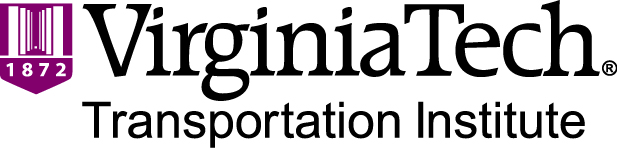 BUS OPERATOR WORKSTATION FEATURE GUIDELINEDarrell BowmanAndrew KrumVictoria Deal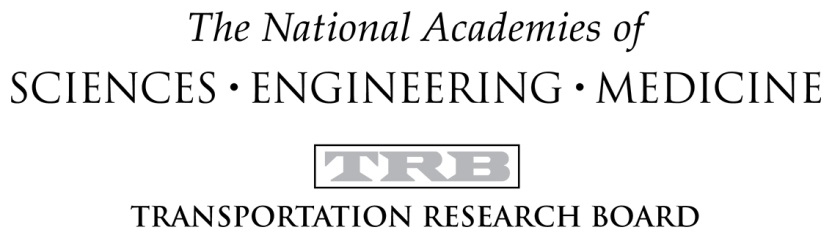 Table of ContentsBUS OPERATOR WORKSTATION FEATURE GUIDELINE	1INTRODUCTION	5OPERATOR WORKSTATION	7Bus Operator Accommodation	8Bus Operator Clearances	8Bus Operator Workplace Width	9Bus Operator Platform Height	10Bus Operator Platform Access	10Operator Workstation Lighting	11Operator Workstation Glare	11Ventilation	12Ambient Noise Level	12BUS OPERATOR’S SEAT	13Seat Suspension Type	14Seat Fore/Aft (Horizontal) Adjustment Range	15Seat Up/Down (Vertical) Adjustment Range	16Seat Back Neutral Vertical Angle	17Seat Back Adjustment Range	18Seat Pan Angle Adjustment Range	19Seat Pan Cushion Length	20Seat Pan Cushion Width	21Seat Pan Cushion Height	22Seat Back Width	23Seat Back Lumbar Support	24Seat Control Locations	24Seat Head Restraint Height Above Seat Reference Point	25STEERING WHEEL	26Steering Column Dampening	26Steering Wheel Diameter	27Steering Wheel Rim Diameter	28Steering Wheel Rim Clearance	28Steering Wheel Telescope Adjustment Range	28Steering Wheel Plane Neutral Horizontal Angle	29Steering Wheel Plane Horizontal Angle Adjustment Range	29Steering Wheel Plane Height from Floor	30Steering Wheel Turning Effort	30FOOT CONTROLS	31Foot Control General Design	31Foot Control Spacing	32Foot Control Location	32Foot Control Clearance	33ACCELERATOR PEDAL DESIGN	34Accelerator Pedal Plate Length	34Accelerator Pedal Plate Width	35Accelerator Pedal Lateral Angle	35Accelerator Pedal Plate Horizontal Angle	36Accelerator Pedal Plate Actuation Angle	36BRAKE PEDAL DESIGN	38Brake Pedal Plate Length	38Brake Pedal Plate Width	40Brake Pedal Plate Horizontal Angle	40Brake Pedal Plate Actuation Angle	41Brake Pedal Actuation Force	41TURN SIGNAL PLATFORM DESIGN	42Turn Signal Platform Content	42Turn Signal Platform Angle	42Turn Signal Platform Location	43FARE BOX PLATFORM DESIGN	43Fare Box Platform Positioning	43BUS OPERATOR CONTROLS DESIGN	44Bus Operator Controls General	44Door Control Location	45MIRROR DESIGN	47Flat Mirror Reflective Surface	47Curbside Mirror Height Above Ground	47DAYLIGHT OPENINGS DESIGN	48Street-Side Window View	48REFERENCES	49APPENDIX A: Transit Bus Frequently Used and Critical Controls in Operator Workstation	52APPENDIX B: International Transit Bus Operator Workstation Guideline Matrix	59INTRODUCTIONThis document will provide design guidance to transit bus manufacturers for the operator workstation development of low-floor transit buses, yet it may have some applicability to other transit bus types, such as intercity buses.  Its scope is limited to the key elements of operator workstation design that impact the health and well-being of the bus operator. This guidance does not focus in depth on individual control positions, for example HVAC, mirrors, and entry doors. However, a list of frequently used and critical controls as referenced in the APTA Whitebook (2013) has been provided in APPENDIX A: Transit Bus Frequently Used and Critical Controls in Operator Workstation.These guidelines are based on the following industry standards: the previous TCRP Report 25; the American Public Transportation Association; the European initiative referred to as the European Bus System of the Future (EBSF); International Organization for Standardization (ISO) 16121 guideline; and published ergonomic design criteria and principles. A comparative list of these guidelines is provided in APPENDIX B: International Transit Bus Operator Workstation Guideline Matrix. Additionally, these guidelines will function as a “living” document to be periodically revised as changes occur in the industry, such as variations in transit bus operator demographics, application of innovations, or generation of new scientific data that further improve the well-being of bus operators.These guidelines apply to vehicles sold in the United States and generally will apply to other nations, although some modifications may be required due to regional differences in regulations, operator anthropometry, driving tasks, or operator preferences.Intended users of these guidelines, vehicle engineers and designers and transit bus procurement staff, shall comply with all applicable federal, state, and local regulations. These include but are not limited to federal ADA, state, and local accessibility, safety, and security requirements. Local regulations are defined as those below the state level.  The bus shall meet all applicable Federal Motor Vehicle Safety Standards (FMVSS) and accommodate all applicable Federal Transit Agency (FTA) regulations in effect at the date of manufacture.  In the event of conflict between the requirements of this document and any applicable legal requirement, the legal requirement shall prevail. Technical requirements that exceed the legal requirements are not expected to conflict.The document’s structure aims to improve the comprehension of the key design criteria and their supporting rationale.  At the beginning of each section, a summary is provided in a table for quick reference. More details about each guideline are provided later in the section with a standardized format that includes the following:Definition: provides a description of each individual operator workstation featureFigure: provides an illustration of each specific feature if availableDesign Guideline:  provides suggested design objectives based on ergonomic principles and vehicle design literatureNeed for Design Guideline: provides the reasoning for the design criteria and factors that must be considered during the design of operator workstation featuresOPERATOR WORKSTATIONThe transit bus operator workstation contains the primary components and controls for driving the bus, such as the bus operator’s seat, steering wheel, pedals, and turn signals.  The spatial relationship between these components and controls is crucial to the safety and well-being of the bus operator.  Table 1 provides a summary of the general operator workstation guidelines. Table 1. Operator Workstation General Guideline SummaryBus Operator AccommodationDefinition: Accommodation is the ability of the operator workstation to (1) comfortably position a bus operator in relation to seat, steering wheel, and pedals; (2) conveniently reach controls; and (3) adequately view the outside scene (e.g., adjacent traffic, traffic signs and signals, and pedestrians).  Accommodation is achieved if the bus operator can choose component locations and a posture without encountering the limits (e.g., floor, firewall, and bulkheads) of adjustment ranges (Parkinson et al., 2005).  Bus operators of those vehicles designed with more adjustable bus operator packages or greater bus operator accommodation (Porter and Gyi, 2001) offer fewer incidences of musculoskeletal complaints.Need for Design Guideline: In the past, guidelines stipulated an accommodation of the 5th percentile female to 95th percentile male; however, percentiles only represent one anthropometric dimension, stature, and cannot account for the anthropometric variance across an entire design population.  An alternative approach uses multivariate anthropometric models to represent a design population.  Designers would use principle component analysis (PCA) to reduce the full set of body dimensions to a smaller (usually 2 or 3) set of dimensions pertinent to the design.  Using a two-dimensional (bivariate) plot of the key anthropometric dimensions, an ellipsoid can be drawn to envelop the data points at the desired level of 90% accommodation.  On the boundary of that ellipsoid, designers can select a sample of values that represent the extremes in the bivariate plot and generate user models.  These human models then serve as the basis for the operator workstation design.  If all of these models can achieve a position within the workstation to perform the necessary tasks, then it is estimated that the design will accommodate that percentage of the design population.Bus Operator ClearancesDefinition: The SAE Stomach and Shin/Knee models define the boundaries that estimate where truck bus operator stomachs and knees are located while seated in the bus operator seats.  This is a probabilistic location that can be used to package operator workstation components such as clearance between the stomach and steering wheel as well as clearance between the knee and instrument panel.Need for Design Guideline: These clearance envelopes (Figure 1) provide a probabilistic location that can be used to package operator workstation components such as clearance between the stomach and steering wheel as well as clearance between the knee and instrument panel.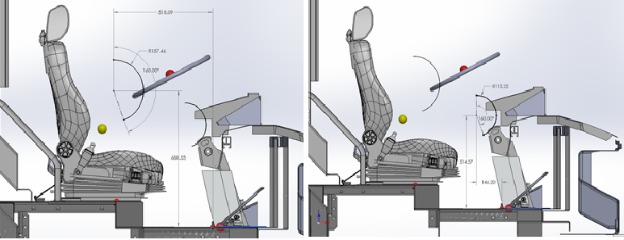 Figure 1: Workstation SAE Clearance Envelopes.Bus Operator Workplace WidthDefinition: The clearance in the bus operator compartment in the area of the seat backrest which allows for bus operator elbow and shoulder motion. Need for Design Guideline: The bus operator requires sufficient clearance from surrounding instrument panels and controls, bus body trim, fare box, and passenger entry handles to freely move their elbows and shoulders while rotating the steering wheel for vehicle control and moving their upper body while seated to maintain visual awareness of the surrounding environment.Bus Operator Platform HeightDefinition: The bus operator platform height is the vertical distance from the bus operator’s platform to the primary bus floor (Figure 2).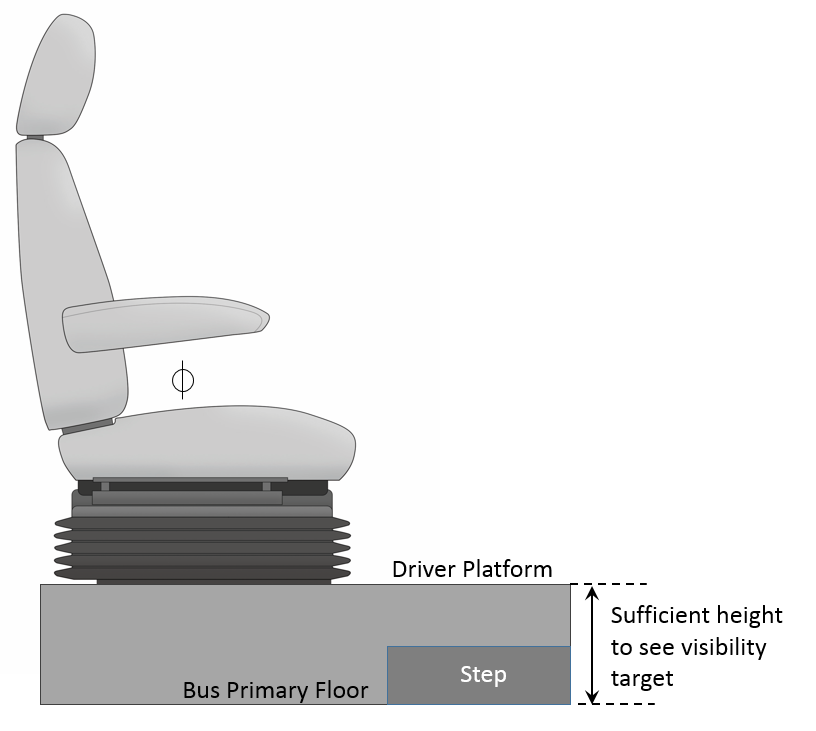 Figure 2: Bus Operator Platform Height.Need for Design Guideline: An elevated bus operator platform may be needed to achieve sufficient visibility of the forward roadway.Bus Operator Platform AccessDefinition: Bus operator Platform Access refers to the means of access or egress from the bus operator’s seat. Need for Design Guideline: Improperly designed access system might lead to slips, trips, and falls:  thus, proper design of the system of steps and handholds yields safe access and egress for bus operators.  Important features of the Bus operator Platform Access system include even vertical spacing of steps, adequate foot accommodation, slip-resistant surfaces, and designated handholds for balance. Emergency access through the bus operator-side glass can become important in events outside of normal operations. This alternate opening should provide the minimum clearance for operators as prescribed in SAE J185, Table 4 - Enclosure Openings.Operator Workstation LightingDefinition: Operator Workstation Lighting refers to the amount of illumination provided by the luminaires in the operator workstation area.  Need for Design Guideline: Appropriate area lighting is important for increased bus operator performance and safety and reduced visual strain (Spath et al., 2006).Operator Workstation GlareDefinition: Glare is an excessive luminance or reflection that is greater than the eye can adapt (Stramler, 1993) and can cause the disruption of visual perception as well as a sensation of discomfort or pain.  From a design standpoint, glare can be either direct or indirect (Kroemer et al. 1994). Looking directly at a light source, such as an inadequately shielded luminaire, causes direct glare. Reflections of the instrument panel onto the windows of the bus causes indirect glare, or veiling glare.Need for Design Guideline:  Glare affects the ability of the bus operator to perceive visual information.  The degree of interference with visual perception can be classified from the mildest to most severe as (1) discomfort glare – distracting or uncomfortable, (2) disability glare – reduced perception of visual information, and (3) blinding glare – no visual perception even momentarily after the glare has been removed (Stramler, 1993).  It is important to design surfaces (e.g., surface materials and surface angles) to limit the path between illumination sources and the bus operator’s eye.VentilationDefinition: The means of providing fresh air to the operator workstation.Ambient Noise LevelDefinition: For the operator of a transit bus, noise is defined as a loud, unwanted sound energy.  Noise exposure is function of (1) the frequency-weighted exposure level, measured in A-weighted decibels (dBA), and (2) the exposure duration.Need for Design Guideline: Noise can be particularly disruptive to the driving task:  it can interfere with important auditory signals from the vehicle, communication with passengers and surrounding traffic, and is possibly linked to acute and chronic health effects such as annoyance, hypertension, and ischemic heart disease (Passchier-Vermeer and Passchier, 2000). Therefore, it is critical to control the noise-exposure of bus operators so they can focus on performing their duties safely.  In a noise pilot study, Diaz et al. 2006 reported the average continuous sound level, LAeq, was 75.6 dBA on public buses in Madrid, Spain.  The range of LAeq captured by the five noise dosimeters was between 60.3 to 84.7 dBA.Noise control should be implemented also as an effort to prevent permanent, noise-induced hearing loss (NIHL).  The World Health Organization (WHO) and the U.S. Environmental Protection Agency (EPA) recommend daily allowable exposure times of 24 hours at 70 dBA, 8 hours at 75 dBA, 2.7 hours at 80 dBA, 0.9 hours at 85 dBA, and 0.3 hours at 90 dBA.  Therefore, a transit bus operator driving an 8-hour day should only be subjected to a noise level below 75 dBA.Additionally, evidence exists linking exposure to noise to several non-hearing related health effects: adverse cardiovascular effects such as hypertension and/or heart rate, changes in respiratory rate, level of annoyance, and sleep disruption (European Agency for Safety and Health at Work, 2007). BUS OPERATOR’S SEATIn the operator workstation, the bus operator spends the largest percentage of time in contact with the seat.  Therefore, seat design is critical to the overall comfort and health of the bus operator.  Table 2 provides a summary of the seat design guidelines.Table 2. Seat Design Guideline SummarySeat Suspension TypeDefinition: Various types of seat bases allow the bus operator to adjust the seat up and down.  The most basic type of seat suspension is a “fixed” seat where the seat is directly mounted to the bus floor with a rigid structure such as metal cylinder within another metal cylinder.  The operator can adjust the vertical height of the seat by loosening or removing a pin that locks the upper portion of the seat to the lower portion mounted to the floor.  Other seat suspensions use either passive or active dampening via mechanical or pneumatic devices.  The vertical height of these hinged seat suspensions is adjusted via air pressure.  The effect of whole-body vibration on perceived comfort depends on the frequency, duration, and magnitude of the vibration, vibration waveform, the position of contact between the operator and the vibration, and the operator’s posture and orientation (Mansfield 2005).  Key standards to reference for whole-body vibration include BS 6841 (1987), ISO 2631-1 (1997), and ISO 2631-5 (2004).  The European Union (EU) Directive 2002/44/EC has established levels of daily exposure and limit values (EAV) (Nelson and Brereton, 2005) of 0.5 ms-2 8-hour energy-equivalent frequency-weighted acceleration.  According to the EU Directive 2002/44/EC, if the EAV is exceeded, employers should establish a formalized program for reducing the operator’s exposure to the whole-body vibration through a variety of engineering and administrative controls.  The whole-body vibration daily exposure limit value (ELV) is 1.15 ms-2 8-hour energy-equivalent frequency-weighted acceleration.  According to the EU Directive 2002/44/EC, operators should not be exposed to whole-body vibrations above the ELV.  If the ELV is exceeded, employers must take immediate action to reduce the operator’s exposure (Nelson and Brereton, 2005).  While this directive is not a requirement in the U.S., it does encourage the minimum requirements for the health and safety of operators exposed to vibration.Need for Design Guideline: Continuous exposure to whole-body vibration is a leading risk factor in the development of low back disorders (Troup, 1988, NIOSH, 1997), particularly in operators of commercial vehicles (Magnusson et al., 1996).  Proper seat suspension and seat cushion material (Blood and Johnson, 2011) protects the operator from severe whole-body vibrations caused by the dynamic forces (e.g., bumps, jolts, and other mechanical shocks) generated by the bus traveling over uneven roadways.  Seat cushion padding helps to reduce discomfort caused by those vibrations transmitted from the roadway surface through the bus structure (Bhise, 2011).Seat Fore/Aft (Horizontal) Adjustment RangeDefinition: Seat horizontal adjustment refers to the fore-aft movement of the seat’s Seating Reference Point (SgRP) from its most forward to most rearward position (Figure 3).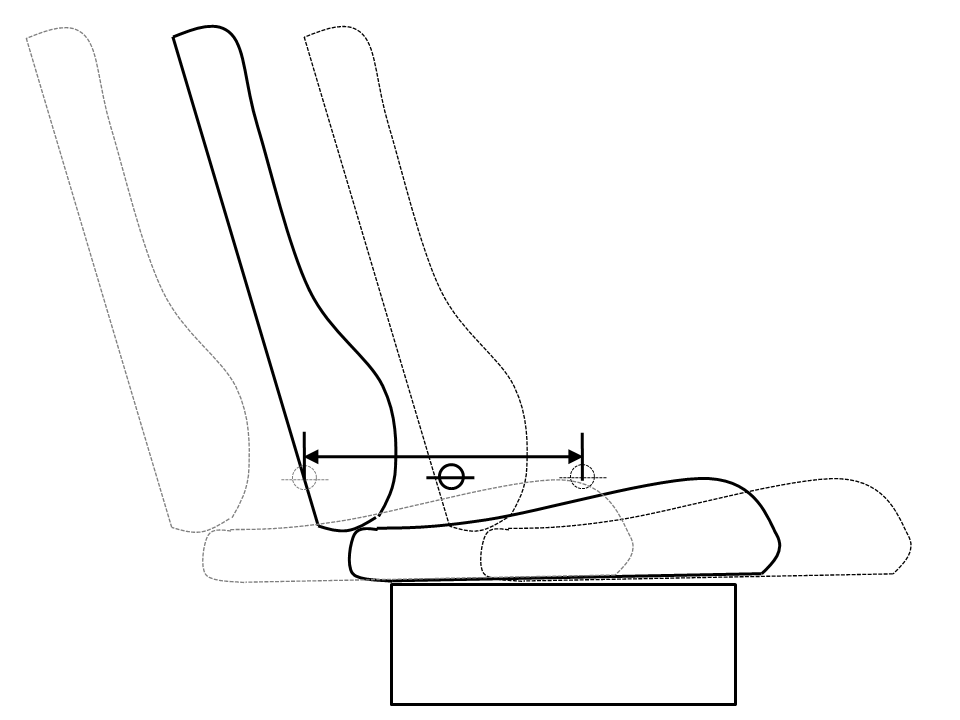 Figure 3: Seat Horizontal Adjustment.Need for Design Guideline: Sufficient horizontal seat travel is critical for providing a comfortable seating position.  It allows the bus operator to establish the desired arm angles to the steering wheel and the leg and ankle angles to the pedals.  Insufficient horizontal seat travel may result in the bus operator’s inability to achieve comfortable joint angles and create undue stress on the back and limbs. The control mechanism should be easy to find and operate in a predictable manner.Seat Up/Down (Vertical) Adjustment RangeDefinition: The seat’s vertical adjustment is measured from the seat’s SgRP’s lowest position to its highest position (see Figure 4). The leg length, represented by Popliteal (back of knee) Height, imposes a significant constraint on seat travel height.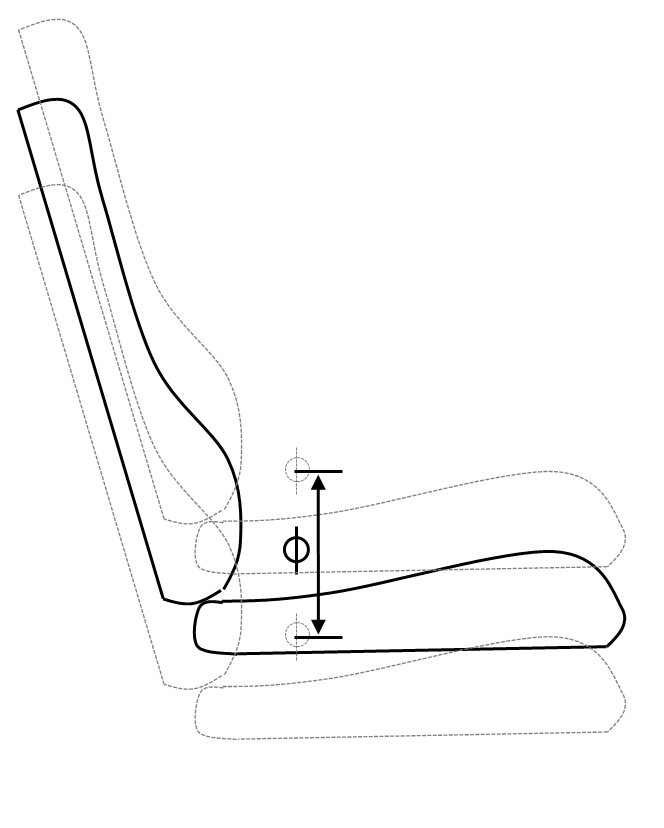 Figure 4: Seat Vertical Adjustment.Need for Design Guideline: An excessive seat height can be extremely uncomfortable, given the pressure on the back of the thighs (i.e., popliteal fossa) at the knee. Therefore, the vertical height of the un-deflected surface of the front edge of the cushion (waterfall) to the floor is an important factor for assessing the seat occupant’s seated comfort.Seat Back Neutral Vertical AngleDefinition: The seat back neutral vertical angle is the design nominal value for the angle between the seat back plane and the vertical plane (Figure 5).   This dimension is equivalent to the SAE J1100:A40 (seatback angle) measurement.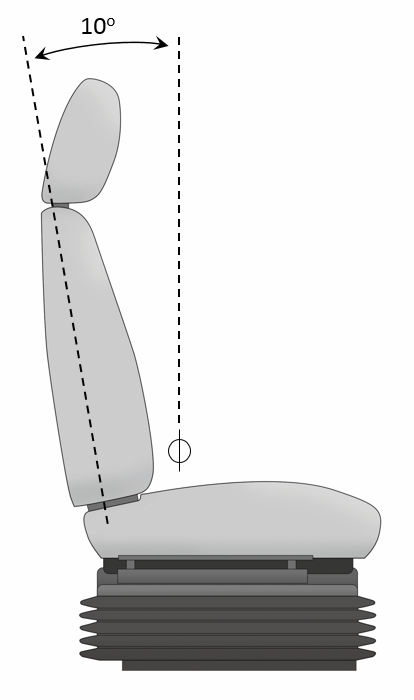 Figure 5: Seat Back Neutral Vertical Angle.Need for Design Guideline: Although this guideline is not necessary for the procurement of the operator workstation, it is an important standard value for completing ergonomic analyses such as visibility (SAE J941 Appendix E). Seat Back Adjustment RangeDefinition: Seat back angle adjustment refers to the angular movement of the seat back to allow for adjustment in the bus operator’s torso posture relative to the vertical plane at 0o (Figure 6). 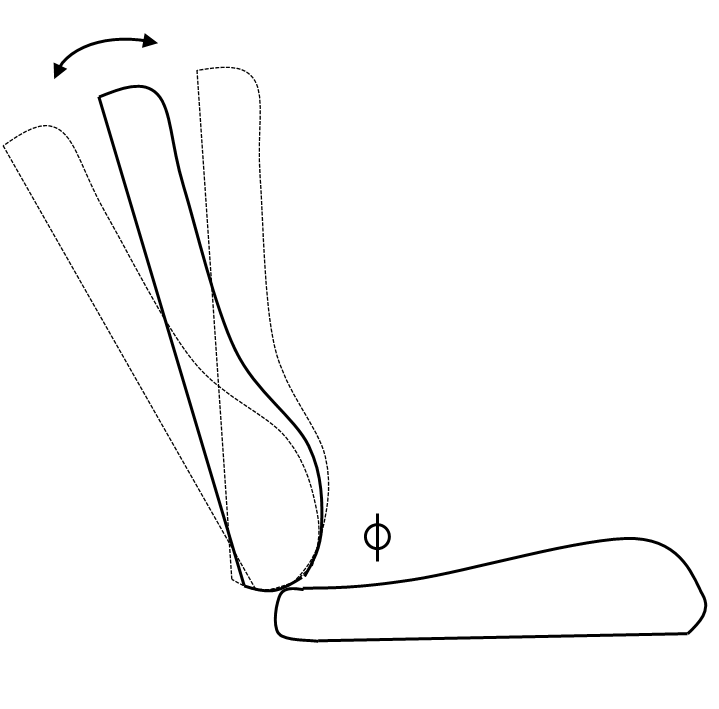 Figure 6: Seat Back Angle Adjustment.Need for Design Guideline: An on-site study of city bus operators by Okunribido et al. (2006) found that bus operators reporting discomfort from sitting while driving also indicated that they drove buses with poor back rest/support.  According to Kroemer et al. (1994), seat backs have two primary purposes: (1) to carry some of the weight of the torso, arms, and head; and (2) to allow for muscle relaxation.  Chaffin et al. (1999) found that spinal disc pressures decreased as the backrest angle increased because the weight of the upper torso is transferred into the seat back structure.  Seat back adjustment allows the operator to change the inclination of the seat back to relieve pressure on the spine and promote blood flow (Kroemer et al., 1994). Therefore, the seat back angle adjustment must be designed to encourage use so the operator may choose different seat back angles throughout the route.Seat Pan Angle Adjustment RangeDefinition: Seat pan angle adjustment refers to the angular movement of the seat pan to allow for adjustment in bus operator’s hip flexion and thigh support (see Figure 7) relative to the horizontal plane at 0o.  The angled seat pan aids in the transfer of the upper torso weight into the seat back (Bhise, 2011, p. 26).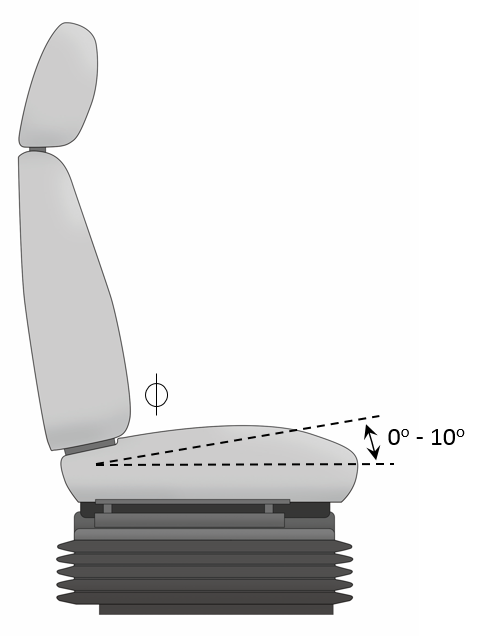 Figure 7: Seat Pan Angle Adjustment Range.Need for Design Guideline: The seat pan angle adjustment allows the bus operator to choose a comfortable posture for hip flexion and also helps to stabilize the bus operator by preventing the person from sliding forward in the seat (Diffrient et al., 1981). Seat Pan Cushion LengthDefinition: The seat pan cushion length is the distance from the intersection of the seat back and seat pan to the leading edge of the seat cushion (Figure 8).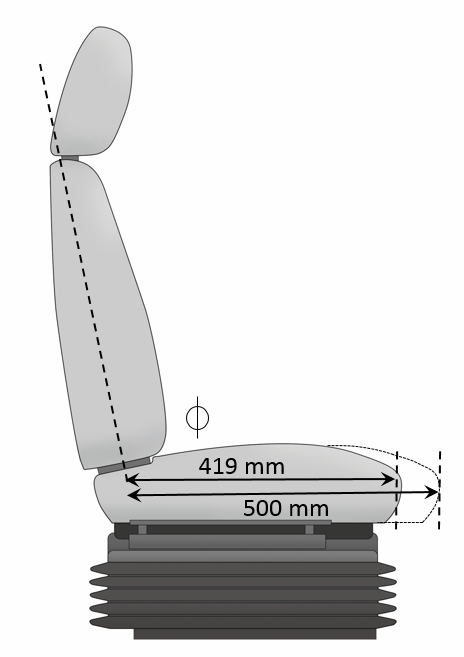 Figure 8: Seat Pan Cushion Length.Need for Design Guideline: Seat pan cushion length should not be longer than the bus operator’s buttock-to-popliteal length (Bhise, 2011).  For reference, the U.S. truck bus operator buttock-to-popliteal for the 5th percentile female is 458 mm and 95th percentile male is 572 mm (Guan et al., 2012).  Reed, Schneider, & Ricci (1994) give three reasons for the importance of effective seat pan cushion length in determining seat comfort:A long cushion can create pressure on the back of the occupant’s legs near the knee where there are many superficial nerves and blood vessels. Pressure in this area may lead to local discomfort and restricted blood flow to the legs. A long cushion may pull occupants forward away from the backrest, which eliminates the possibility of providing adequate lumbar support and may increase undue pressure on the back of the knees and calves. Furthermore, a deep seat pan can create problems for occupants in standing up or sitting down.A long cushion can restrict leg splay by interfering with knee movement and may impede posture changes that alter pressure distributions under the buttocks and upper thighs.Seat Pan Cushion WidthDefinition: The seat pan cushion width is the lateral distance across the seat pan (Figure 9).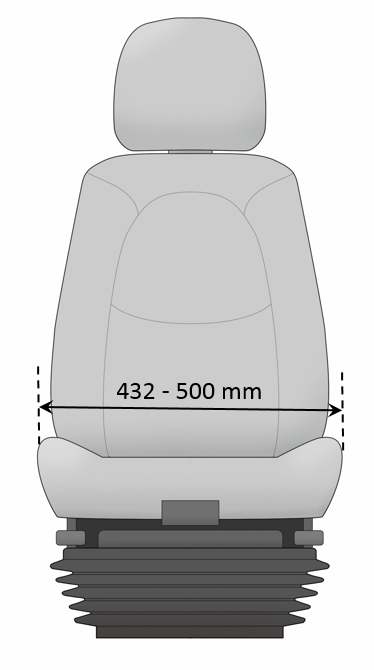 Figure 9: Seat Pan Cushion Width.Need for Design Guideline: If the seat pan is too narrow, the sides of the seat pan could come into contact with the bony protrusions (greater trochanters) on the side of the hips, restricting blood flow and causing discomfort in the hips and in the lower extremities (Reed, Schneider, and Ricci, 1994).  Furthermore, narrow seat pan widths tend to restrict occupants when they attempt to adjust their seated posture.  Adequate clearance between the armrests should be provided to accommodate the wider hip breadths of occupants and their clothing. Additionally, the seat cushion should deflect evenly across a lateral section at the hips. If the cushion is stiffer at the outer edges because of interference from seat structures, a hammock-like effect will constrict the sitter’s buttocks, causing the seat to feel narrower even if the dimensional specifications are met.  Finally, side bolsters should not overly restrict leg splay.  Please see APPENDIX B: International Transit Bus Operator Workstation Guideline Matrix for contour guidance for side bolsters.Seat Pan Cushion HeightDefinition: Seat Pan Cushion Height is the vertical distance of the un-deflected surface of the front edge of the cushion (waterfall) to the bus operator platform, or Accelerator Heel Point (AHP) (Figure 10).  This dimension is related to the Seat Up/Down (Vertical) Adjustment Range dimension.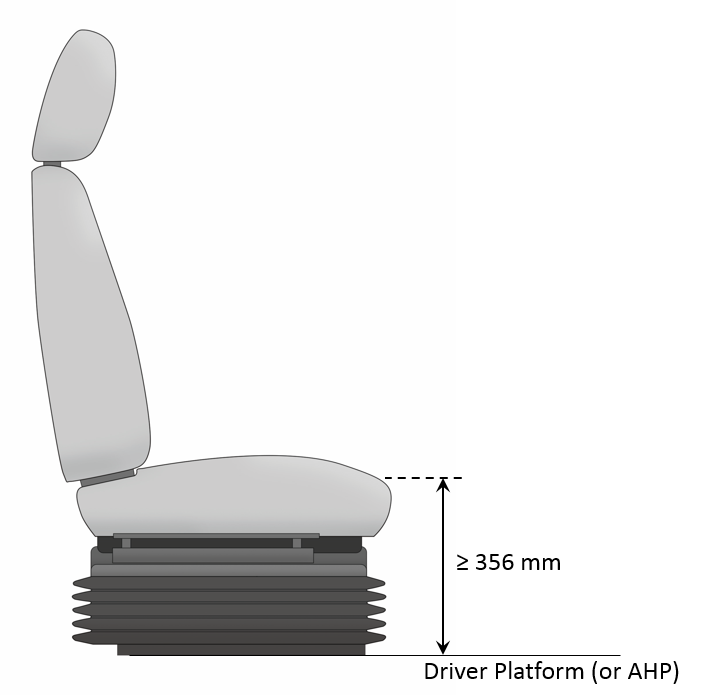 Figure 10: Seat Pan Cushion Height.Need for Design Guideline: As with the Seat Up/Down (Vertical) Adjustment Range, an excessive seat height can be extremely uncomfortable, due to the pressure on the back of the thighs (i.e., popliteal fossa) at the knee. Therefore, the vertical height of the un-deflected surface of the front edge of the cushion (waterfall) to the floor is an important factor for assessing the seat occupant’s seated comfort.Seat Back WidthDefinition: The Seat Back Width is the lateral distance across the seat back (Figure 11).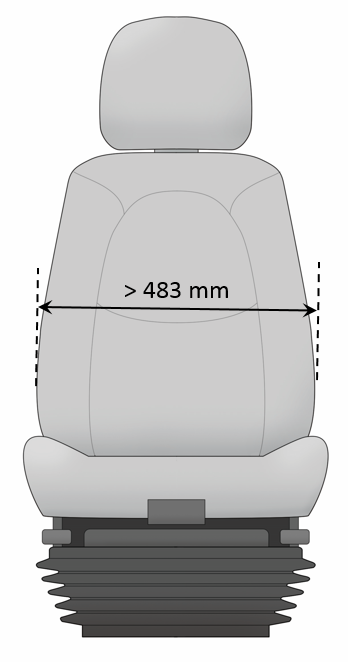 Figure 11: Seat Back Width.Need for Design Guideline: If the backrest is not wide enough, it may not accommodate the larger back widths of some commercial bus operators and may not provide adequate lateral stability to the seat’s occupant during cornering maneuvers. In addition, the contour of the backrest should be nearly flat so it does not obstruct arm movement.Seat Back Lumbar SupportDefinition: The longitudinal backrest contour is frequently referred to as the lumbar support since the seat’s reaction forces are in the vicinity of the seat occupant’s lumbar spine. Keegan (1964) specifies that the purpose of the lumbar support is to prevent the flattening of the lumbar lordosis, and he recommends that seat design should promote a neutral lumbar spine curvature about midway between the standing lordosis and a flattened spine.Need for Design Guideline: Chaffin et al. (1999) found that spinal disc pressure decreased as lumbar support increased because the lumbar support fills in the lumbar lordosis area, promoting a neutral lumbar spine curvature.Seat Control LocationsDefinition: These are the location(s) for the primary controls to operate seat adjustments such as position, length, and angles.Need for Design Guideline: Seat controls should be located in an easily accessible spot and should operate according to the expectations of the bus operator.   Seat Head Restraint Height Above Seat Reference PointDefinition: This is the vertical distance from the seat reference point (SgRP) to the top of the seat head restraint measured parallel to the seat back angle (Figure 12).  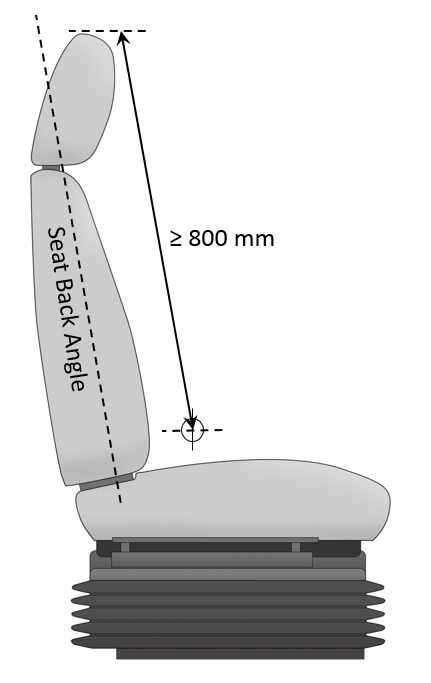 Figure 12: Seat Head Restraint Height above SgRP.Need for Design Guideline: The seat head restraint is designed to prevent whiplash injuries.  However, if the seat back cushion is too high, it could restrict rearward vision for small bus operators (Reed, Schneider, and Ricci, 1994). STEERING WHEELThe steering wheel controls the transit bus’s lateral movement.  The near-constant contact between the steering wheel and the bus operator while the vehicle is in motion requires an efficient design.  Its spatial relationship with other bus components influences the bus operator’s chosen posture and overall accommodation of the operator workstation.  Table 3 provides a summary of the steering wheel design guidelines.Table 3. Steering Wheel Design Guideline SummarySteering Column DampeningDefinition: Dampening of the steering column mitigates the transmission of vibration from the roadway to the operator. Need for Design Guideline: The steering column is coupled to the bus’s suspension and frame and provides a path for transferring vibrations from the roadway to the operator.  The vibrations received through the operator gripping the steering wheel must be considered in the management of the overall whole-body vibration experienced by the operator.  See Seat Suspension Type (p. 10) for more information on whole-body vibration.Steering Wheel DiameterDefinition: The Steering Wheel Diameter is a measurement of the straight-line distance that passes through the center from the outer edges of the steering wheel (Figure 13).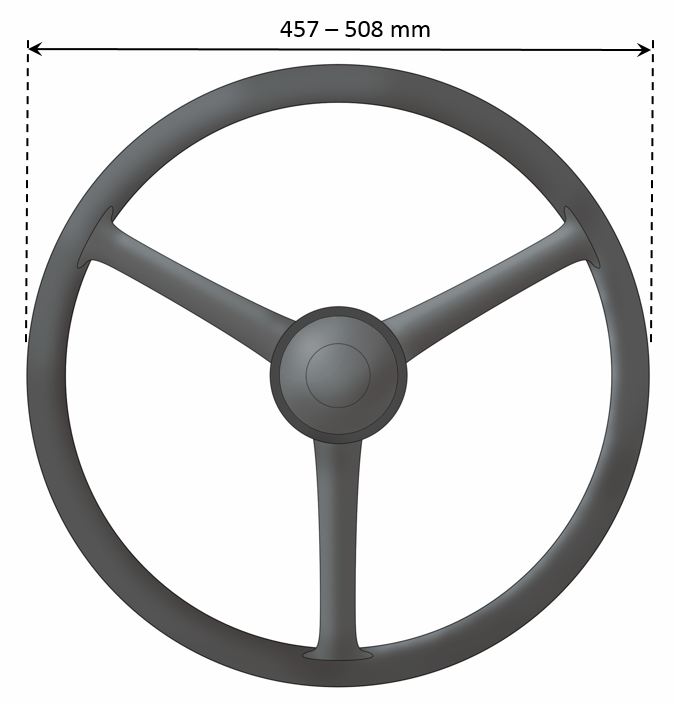 Figure 13. Steering Wheel Diameter.Need for Design Guideline: The diameter of the steering wheel is a balance of (1) providing a means of directional control of the bus without too much sensitivity, (2) comfortable posture for the arms and upper torso, and (3) clearance for the torso (i.e., belly room).  With reliable power-assist steering from either steer-by-wire or hydraulics, the large diameter wheels are not as important to bus operators for exerting force into the steering of the bus.  Therefore, smaller diameter steering wheels can be considered in the design.Steering Wheel Rim DiameterDefinition: This is the diameter of the steering wheel cross-section (Figure 14).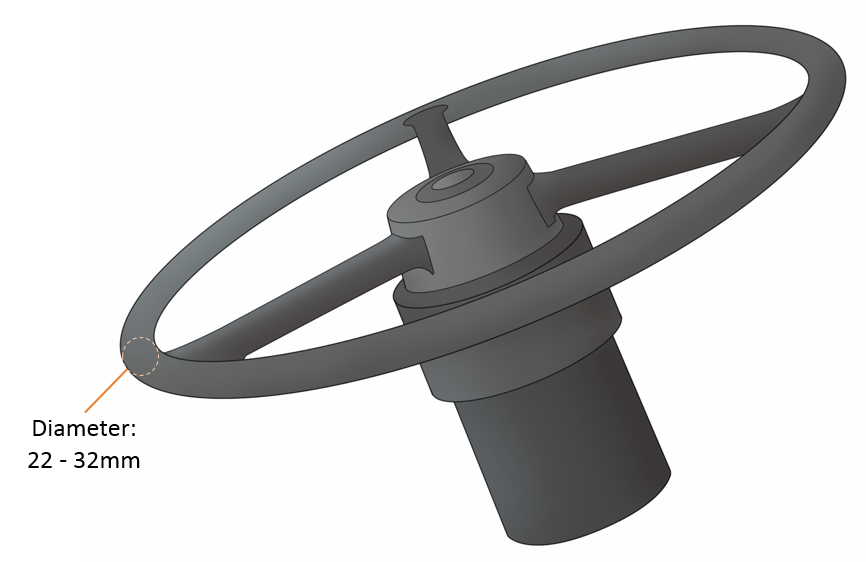 Figure 14. Steering Wheel Rim Diameter.Need for Design Guideline: The steering wheel rim diameter should provide the bus operator with a sufficient surface to grip in a relaxed manner.Steering Wheel Rim ClearanceDefinition: This is the clearance for bus operator hands to surrounding components.Need for Design Guideline: The clearance for bus operators’ hands, while grasping the steering wheel, to surrounding components (e.g., gauge panel, instrument panels and controls) is needed to provide vehicle control through uninterrupted rotation of the steering wheel.Steering Wheel Telescope Adjustment RangeDefinition: This is the linear distance that the steering wheel protrudes from its lowest position on the steering column.Need for Design Guideline: Steering wheel telescoping adjustment allows the bus operator to choose a steering wheel position that produces a comfortable arm posture and reduces stress on the shoulders and back.Steering Wheel Plane Neutral Horizontal AngleDefinition: This is the design nominal value for the angle between the steering wheel plane and the horizontal plane (Figure 15).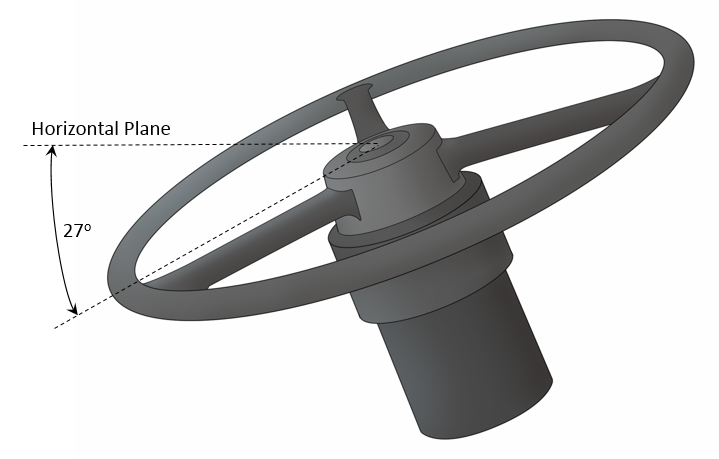 Figure 15. Steering Wheel Plane Neutral Horizontal Angle.Need for Design Guideline: Although this guideline is not necessary for the procurement of the operator workstation, it is an important standard value for completing ergonomic analyses such as bus operator packaging and gauge cluster visibility.Steering Wheel Plane Horizontal Angle Adjustment RangeDefinition: This range refers to the angular movement of the steering wheel relative to the horizontal plane at 0o.Need for Design Guideline: The adjustment of steering wheel plane horizontal angle allows the bus operator to choose a steering wheel position that produces a comfortable arm posture and reduces stress on the shoulders and back.Steering Wheel Plane Height from FloorDefinition: This measures the vertical height of the center of the steering wheel from the floor (AHP) (Figure 18).  This is the same measurement as the H17 as defined by the SAE Recommended Practice J1100, revised February 2001.Need for Design Guideline: This is the same measurement as the H17 as defined by the SAE Recommended Practice J1100, revised February 2001.  Although this guideline is not necessary for the procurement of the operator workstation, it is an important standard value for completing ergonomic analyses such as bus operator packaging and gauge cluster visibility.Steering Wheel Turning EffortDefinition: This refers to the force required by the operator to maintain lateral control of the bus through the steering wheel.Need for Design Guideline: The force needed to turn the steering wheel must be balanced between being too high which can tire the operator and being too low which can hinder the operator’s ability to maintain vehicle’s lateral position because of the lack of steering feedback.FOOT CONTROLSThe foot controls allow the transit operator to adjust longitudinal speed and actuate directional turn signals.  The design of these controls is important because the bus operator operates them without sight through natural positioning of the foot.  The key characteristic is the spatial relationship between the foot controls as sufficient spacing prevents accidental activation of adjacent foot controls.  Table 4 provides a summary of the foot control general design guidelines.Table 4. Foot Control Design Guideline SummaryFoot Control General Design Definition: This applies to the operation of the pedals by the bus operator’s foot. Need for Design Guideline: The actuation of the pedals should match the rotation of the foot to prevent strain on the operator’s ankle.  Also, a mismatch between pedal travel and the rotational movement of the foot requires the operator to continually adjust the foot’s position to maintain control of the pedal.Foot Control SurfaceDefinition: This guideline refers to the pedals’ surface material and texture. Need for Design Guideline: For proper operation of the foot pedals, the contact surface between the foot control and the operator’s footwear must have sufficient friction to prevent the footwear from sliding off the pedal surface when force is applied.  Foot Control Spacing Definition: The foot control spacing is the distance between the individual control surfaces and surrounding bus surfaces.Need for Design Guideline: The spacing should be sufficient enough to minimize the likelihood that the foot could actuate the accelerator and brake pedals simultaneously (Van Cott and Kinkade, 1972) or cause the foot to rub adjacent bus structure when using the pedals. Foot Control LocationDefinition: The foot control location refers to the general resting (non-active) positioning of the accelerator and brake pedal plates.Need for Design Guideline: The spatial relationship between the accelerator and brake pedal plates must lessen the probability of unintended acceleration of the vehicle.  Schmidt (1989) stated that a sudden, unexpected acceleration of the vehicle was due to “insufficient height differential between the brake and accelerator pedals.”  Casey and Rogers (1987) found that inadvertent activation of the accelerator while braking is more likely with coplanar pedals.   Therefore, the accelerator pedal plate should be positioned lower than the brake pedal so the brake system is activated at a higher amount if there is an accelerator misapplication during a braking event.Foot Control ClearanceDefinition: The foot control clearance refers to the clearance in the foot well area of the bus operator compartment surrounding the accelerator and brake pedals.Need for Design Guideline: Clearance is required for the bus operator to safely and effectively apply the accelerator and brake pedals without interference with their shoe or boot.ACCELERATOR PEDAL DESIGNTable 5 provides a summary for the accelerator pedal design guidelines.  Additional guideline information is provided later in this section.Table 5. Accelerator Pedal Design Guideline SummaryAccelerator Pedal Plate LengthDefinition: This is the straight-line distance from the bottom to the top of the accelerator pedal plate (Figure 16).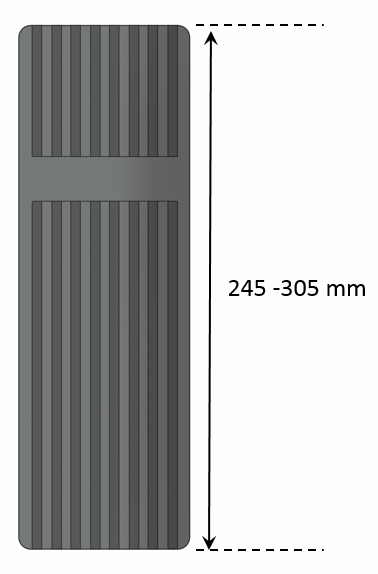 Figure 16. Accelerator Pedal Plate Length.Need for Design Guideline: The accelerator pedal plate should be a size that allows both small- and large-footed operators to depress the pedal with the ball of the foot (Woodson et al., 1992).Accelerator Pedal Plate WidthDefinition: This is the straight-line distance from the left and right edges of the accelerator pedal plate (Figure 17).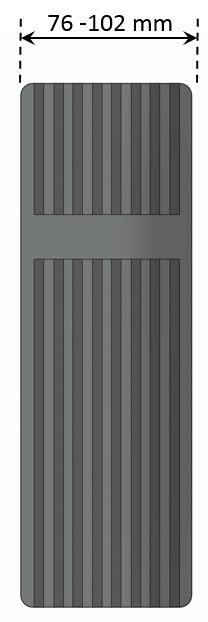 Figure 17. Accelerator Pedal Plate Length.Need for Design Guideline: The accelerator pedal plate should be sufficient size to allow both small- and large-footed operators to depress the pedal with the ball of the foot (Woodson et al., 1992).Accelerator Pedal Lateral AngleDefinition: The Accelerator Pedal Lateral Angle is the angle between the operator centerline and the AHP.Need for Design Guideline: The lateral positioning of the accelerator pedal allows the operator to reach for the pedal with natural splay of the right leg.  If the accelerator pedal is positioned appreciably outside of this recommended angle, the operator may tire easily; a poorly configured pedal requires the body to twist or the leg and ankle to extend in order to operate the control (Woodson et al., 1992; p. 406).Accelerator Pedal Plate Horizontal AngleDefinition: The Accelerator Pedal Plate Horizontal Angle refers to the angle between the horizontal angle (0o) and the accelerator pedal plate plane.Need for Design Guideline: The resting (non-active) angle of the pedal must not be too steep; otherwise, the operator’s ankle tires easily as the pedal is released repeatedly (Woodson et al., 1992).Accelerator Pedal Plate Actuation AngleDefinition: The accelerator pedal plate actuation angle refers to the angular movement of the accelerator pedal plate during its full range of motion (Figure 18).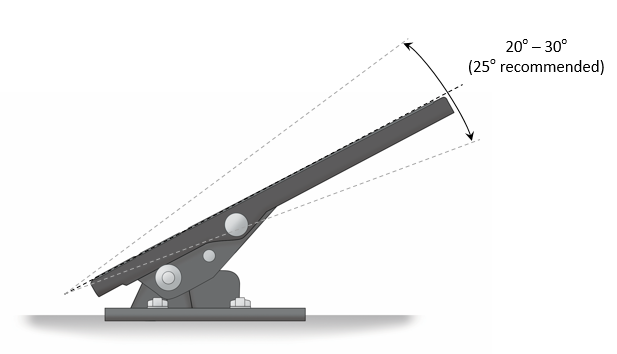 Figure 18. Accelerator Pedal Plate Actuation Angle.Need for Design Guideline: The actuation angle should be balanced between the needed rotation of the ankle and the sensitivity of the pedal’s response. 
Accelerator Pedal Actuation ForceDefinition: The Accelerator Pedal Actuation Force is the necessary effort exerted by the operator to depress the accelerator pedal.Need for Design Guideline: The actuation force must allow the operator to smoothly accelerate the vehicle.  A force too high can tire the operator while a force too low can hinder the operator’s ability to maintain pedal position because of the lack of pedal feedback, which impedes smooth acceleration.   BRAKE PEDAL DESIGNTable 6 provides a summary for the brake pedal design guidelines.  Additional guideline information is provided later in this section.Table 6. Brake Pedal Design Guideline SummaryBrake Pedal Plate LengthDefinition: This is the straight-line distance from the bottom to the top of the brake pedal plate (Figure 19).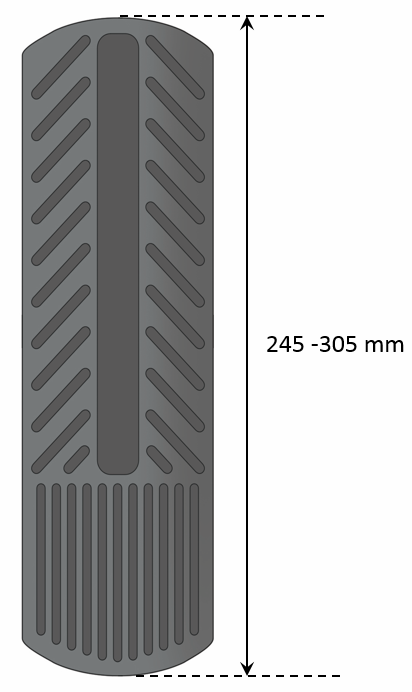 Figure 19. Brake Pedal Plate Length.Need for Design Guideline: The brake pedal plate should be a size that allows both small- and large-footed operators to depress the pedal with the ball of the foot (Woodson et al., 1992).Brake Pedal Plate WidthDefinition: This is the straight-line distance from the left and right edges of the accelerator pedal plate (Figure 20).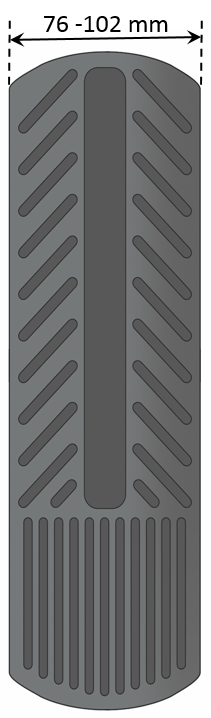 Figure 20. Brake Pedal Plate Width.Need for Design Guideline: The brake pedal plate should be a size that allows both small- and large-footed operators to depress the pedal with the ball of the foot (Woodson et al., 1992).Brake Pedal Plate Horizontal AngleDefinition: This refers to the angle between the horizontal angle (0o) and the accelerator pedal plate plane.Need for Design Guideline: The resting (non-active) angle of the pedal must not be too steep, so the operator’s ankle will not tire easily as the pedal is repeatedly released (Woodson et al., 1992). 	Brake Pedal Plate Actuation AngleDefinition: This refers to the angular movement of the accelerator pedal plate during the pedal’s full range of motion (Figure 21).Figure 21. Brake Pedal Plate Actuation Angle.Need for Design Guideline: Like the accelerator, the brake actuation angle needs to be balanced between the needed rotation of the ankle and the sensitivity of the pedal’s response.  Brake Pedal Actuation ForceDefinition: This force is the necessary effort exerted by the operator to depress the accelerator pedal.Need for Design Guideline: The actuation force must allow the operator to smoothly accelerate the vehicle.  A force too high can tire the operator while a force too low can hinder the operator’s ability to maintain pedal position because of the lack of pedal feedback, which impedes smooth acceleration.   TURN SIGNAL PLATFORM DESIGNTable 7 provides a summary for the turn signal design guidelines.  Additional guideline information is provided later in this section.Table 7. Turn Signal Platform Design Guideline SummaryTurn Signal Platform ContentDefinition: The Turn Signal Platform houses several foot switches incorporated into its top surface.  Need for Design Guideline: The content of the turn signal platform is specific to the tasks of transit operators.  The number of functions should be limited to maintain spacing between switches so operators can distinguish them without looking.Turn Signal Platform AngleDefinition: The Turn Signal Platform Angle refers to the angle between the horizontal angle (0o) and the accelerator pedal plate plane.Need for Design Guideline: Like the accelerator, it is important that the angle of the turn signal platform is not too steep; otherwise, the operator’s ankle may tire easily (Woodson et al., 1992).Turn Signal Platform LocationDefinition: The Turn Signal Platform Location refers to the longitudinal (fore/aft) positioning of the platform relative to the operator.Need for Design Guideline: This guideline creates symmetry between the accelerator pedal and the turn signal platform so the operator can maintain comfortable leg postures for both legs.FARE BOX PLATFORM DESIGNTable 8 provides a summary for the steering wheel design guidelines.  Additional guideline information is provided later in this section. Table 8. Fare Box Platform Design Guideline SummaryFare Box Platform PositioningDefinition: The Fare Box Platform Positioning refers to the device’s mounting location and size within the operator workstation.Need for Design Guideline: While the fare box must be located in a convenient location for both the operator and passengers, the operator must have an unobstructed view of the roadway, especially through the windshield towards the curbside.  The fare box should not obstruct the pathway for either the bus operators or the passengers as they travel to their seats.BUS OPERATOR CONTROLS DESIGNTable 9 provides a summary for the steering wheel design guidelines.  Additional guideline information is provided later in this section.   Table 9. Bus Operator Controls Design Guideline SummaryBus Operator Controls GeneralDefinition: Bus operator controls refer to hand-operated controls such as buttons, switches, and knobs.  Need for Design Guideline: Certain natural directions of motion expectations exist:  Table 10 details those recommended control motions.Table 10. Recommended Control Motions (Van Cott and Kinkade, 1972)	Door Control LocationDefinition: This is the recommended location for the control that actuates the transit buses doors.Need for Design Guideline: The controls listed in APPENDIX A: Transit Bus Frequently Used and Critical Controls in Operator Workstation are considered frequently used or critical to the operation of the bus and therefore should be within easy reach of the operator as defined by the Transit Bus Manikin Hand Reach Envelope for Driving/Primary Controls.  Although secondary controls can be located outside the Transit Bus Manikin Hand Reach Envelope for Driving/Primary Controls curves, these control locations will require some of the bus operators to lean to actuate the controls. 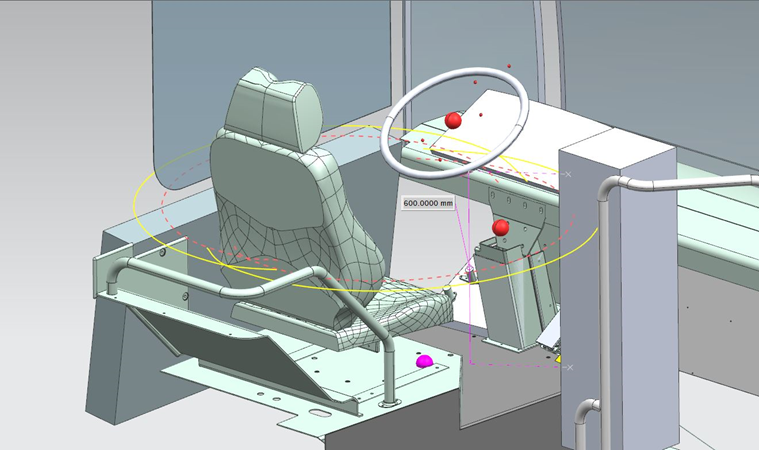 Figure 22. ISO view: The reach curve section on the surface at Zc: 600 for Manikin Female U. The solid (yellow) curve provides the maximum reach for primary controls that are required for safe operation of the vehicle in motion. Hand grasp controls should be kept within the dotted (orange) curve.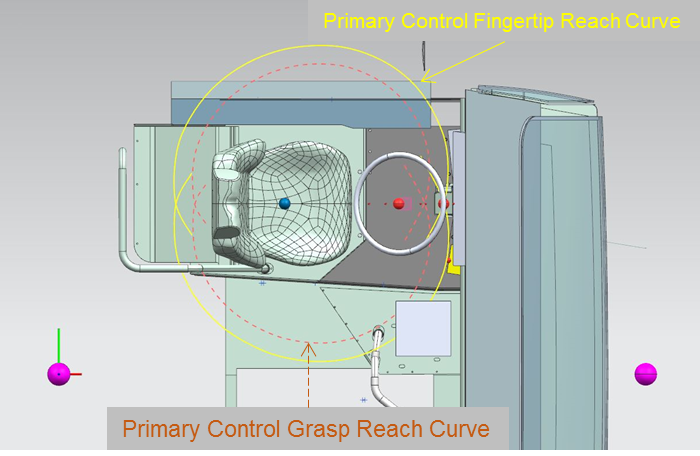 Figure 23. Top view: The reach curves section at Zc: 600 mm for Manikin Female U.MIRROR DESIGNTable 11 provides a summary for the steering wheel design guidelines.  Additional guideline information is provided later in this section.  Table 11. Mirrors Design Guideline SummaryFlat Mirror Reflective SurfaceDefinition: This refers to the area of reflective surface in a flat mirror.Need for Design Guideline: This requirement is in accordance with 49 CFR 571.111 (S8.1): Review Mirrors.Curbside Mirror Height Above GroundDefinition: This is the vertical distance between the ground and the lowest portion of the curbside mirror housing (Figure 24).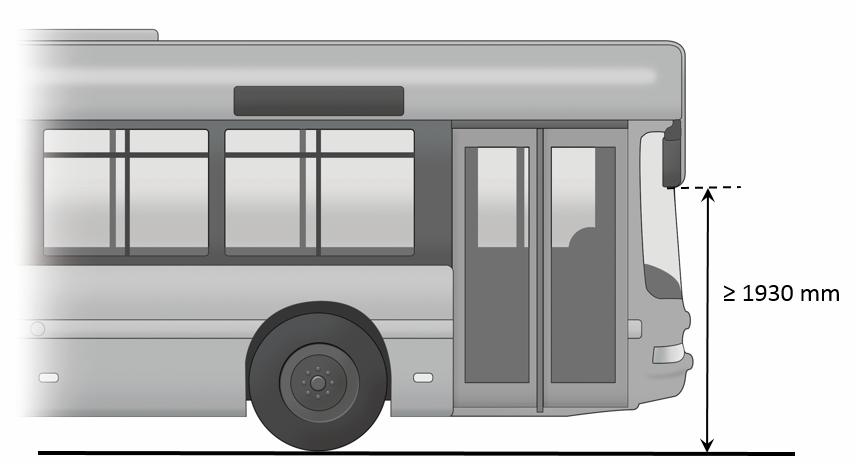 Figure 24. Curbside Mirror Height above the Ground.Need for Design Guideline: This guideline should reduce the likelihood that a pedestrian standing beside the bus might be struck by the mirror assembly.  The recommended height will provide approximately 20 mm of clearance to a person walking next to the bus who has a 99th percentile male stature of 1910 mm (Open Design Lab, 2014). DAYLIGHT OPENINGS DESIGNTable 12 provides a summary for the steering wheel design guidelines.  Additional guideline information is provided later in this section.  Table 12. Daylight Openings Design Guideline SummaryStreet-Side Window ViewDefinition: This is the relative position between the operator and the rear-most portion of the side window. Need for Design Guideline: This dimension helps ensure that the bus operator has sufficient view of the adjacent lane and traffic.REFERENCESBhise, V. D. (2011). Ergonomics in the automotive design process. CRC Press.Blood, R. P., & Johnson, P. W. (2011). Quantifying whole body vibration exposures in metropolitan bus drivers: an evaluation of three seats. Noise & Vibration Worldwide, 42(2), 22-29.British Standards Institution (1987). Measurement and evaluation of human response to whole-body mechanical vibration and repeated shock, BS 6841. London: British Standards InstitutionCasey, S. M., & Rogers, S. P. (1987). The case against coplanar pedals in automobiles. Human Factors: The Journal of the Human Factors and Ergonomics Society, 29(1), 83-86.Chaffin, D. B., Andersson, G., & Martin, B. J. (1991). Occupational biomechanics (pp. 14-52). New York: Wiley.Díaz, C., & Pedrero, A. (2006). Sound exposure during daily activities. Applied acoustics, 67(3), 271-283.Diffrient, N., Tilley, A. R., and Harman, D. (1981). Human Scale 7/8/9.  The MIT Press: Cambridge, MA.European Agency for Safety and Health Work (2007). Factsheet 67 - Noise in Figures.  Retrieved from https://osha.europa.eu/en/publications/factsheets/67.Guan, J., Hsiao, H., Bradtmiller, B., Kau, T. Y., Reed, M. R., Jahns, S. K., ... & Piamonte, D. P. T. (2012). US truck driver anthropometric study and multivariate anthropometric models for cab designs. Human Factors: The Journal of the Human Factors and Ergonomics Society, 54(5), 849-871.International Organization for Standardization (1997). Mechanical vibration and shock – Evaluation of human exposure to whole-body vibration – Part 1: General Requirements. ISO 2631-1.  Geneva: International Organization for Standardization.ISO. (2012). Road Vehicles- Ergonomic Requirements for the Driver’s Workplace in Line-Service Buses – Part 1: General Description, Basic Requirements. ISO 16121-1:2012. Retrieved from https://www.iso.org/obp/ui/#iso:std:iso:16121:-1:ed-2:v1:en.Keegan, J.J. (1964). The medical problem of lumbar spine flattening in automobile seats. SAE Technical Paper 838A. New York, NY: Society of Automotive Engineers, Inc.Kroemer, K. H., Kroemer, H. B., & Kroemer-Elbert, K. E. (1994). Ergonomics: how to design for ease and efficiency (Vol. 2). Englewood Cliffs, NJ: Prentice Hall.Magnusson, M. L., Pope, M. H., Wilder, D. G., & Areskoug, B. (1996). Are occupational drivers at an increased risk for developing musculoskeletal disorders? Spine, 21(6), 710-717.Mansfield, N.J., 2005. Human response to vibration. Boca Raton, FL: CRC PressNational Institute of Occupational Safety and Health (NIOSH) (1997).  Musculoskeletal Disorders (MSDs) and Workplace Factors: A Clinical Review of Epidemiological Evidence for Work-Related Musculoskeletal Disorders of the Neck, Upper Extremities, and Low Back. NIOSH: PB 97 141; 97-141.Nelson, C. M., & Brereton, P. F. (2005). The European vibration directive. Industrial Health, 43(3), 472-479.Open Design Lab. (2014). NHANES Data Explorer. Retrieved from http://openlab.psu.edu/tools/nhanes.htm. Penn State: University Park, PA.Okunribido, O. O., Shimbles, S. J., Magnusson, M., & Pope, M. (2007). City bus driving and low back pain: a study of the exposures to posture demands, manual materials handling and whole-body vibration. Applied Ergonomics, 38(1), 29-38.Parkinson, M. B., Reed, M. P., Kokkolaras, M., & Papalambros, P. Y. (2005, January). Robust truck cabin layout optimization using advanced driver variance models. In ASME 2005 International Design Engineering Technical Conferences and Computers and Information in Engineering Conference (pp. 1103-1109). American Society of Mechanical Engineers.Passchier-Vermeer, W., & Passchier, W. F. (2000). Noise exposure and public health. Environmental health perspectives, 108(Suppl 1), 123.Porter, J. M., & Gyi, D. E. (2002). The prevalence of musculoskeletal troubles among car drivers. Occupational Medicine, 52(1), 4-12.Reed, M. P., Schneider, L. W., & Ricci, L. L. (1994). Survey of auto seat design recommendations for improved comfort (No. UMTRI-94-6). University of Michigan, Transportation Research Institute.SAE, J185: Access systems for off-road machines. SAE International. 2003.Schmidt, R. (1989). Unintended Acceleration: A Review of Human Factors Contributions.  Human Factors, 31(3), 345-364.Spath, D., Braun, M., & Hagenmeyer, L. (2006). Human factors and ergonomics in manufacturing and process control. Handbook of Human Factors and Ergonomics, Third Edition, 1597-1625.American Public Transit Association (2013). Standard Bus Procurement Guidelines: A standardized request for proposal contract form for the transit industry. Washington, D.C., 2013. Retrieved from http://www.apta.com/resources/reportsandpublications/Documents/APTA%20Bus%20Procurement%20Guidelines%20%28June%202013%29.docxStramler Jr, J. H. (1992). The dictionary for human factors/ergonomics. CRC Press.Troup, J. D. G. (1988). Clinical effects of shock and vibration on the spine. Clinical Biomechanics, 3(4), 232-235.Van Cott, H. P., & Kinkade, R. G. (1972). Human engineering guide to equipment design. (Revised ed.).Woodson, W. E., Tillman, B., & Tillman, P. (1992). Human factors design handbook: information and guidelines for the design of systems, facilities, equipment, and products for human use.APPENDIX A: Transit Bus Frequently Used and Critical Controls in Operator Workstation (American Public Transit Association, 2013)APPENDIX B: International Transit Bus Operator Workstation Guideline MatrixNotes:1Measurement is the slope of the plane created by connecting the two high points of the seat, one at the rear of the seat at its intersection with the seat back and the other at the front of the seat just before it waterfalls downward at the edge. The slope can be measured using an inclinometer and shall be stated in degrees of incline relative to the horizontal plane (0o).2Measurement is the horizontal distance from the heel point to the front edge of the seat. The minimum and maximum distances shall be measured from the front edge of the seat when it is adjusted to its minimum seat pan depth.3Seat Pan Cushion Length measurement shall be from the front edge of the seat pan to the rear at its intersection with the seat back.4Seat Pan Cushion Height measurement shall be from the cab floor to the top of the level seat at its center midpoint.5Steering effort shall be measured with the bus at GVWR, stopped with the brakes released and the engine at normal idling speed on clean, dry, level, commercial asphalt pavement and the tires inflated to recommended pressure. Bus Operator Workstation Design for Improving Occupational Health and SafetyFebruary 19, 2016Dimension/AttributeUpdated Design GuidelineBus Operator AccommodationThe design should afford at least 90% accommodation of the intended transit bus operator population.Bus operator Stomach and Shin/Knee ClearancesThe design should allow for standard SAE stomach and shin/knee clearance envelopes found in the 3-D CAD model.Bus Operator Workplace WidthThe bus operator compartment should allow for clearance to the operator’s shoulders and elbows (min. 800 mm cross-bus).Bus operator Platform HeightAllow a seated bus operator to see a target positioned 610 mm in front of the bumper and 1067 mm above the ground.  The height of the platform shall also allow for the bus operator’s vertical upward view to be less than 15o.  Bus operator Platform AccessIf the bus operator platform is 300 (± 50 mm) above the bus floor, a single step should be provided. If the platform height is greater than 350 mm, steps with equal vertical spacing shall be provided with a maximum and minimum vertical spacing of 250 mm and 125 mm, respectively.  The step(s) should be designed so a 127 mm diameter disc may rest on the step without any overhang. If a rectangular emergency access hatch is provided through the bus operator-side glass, the hatch must have a height of at least 650 mm and a width of at least 470 mm.Operator Workstation LightingIlluminate the half of the steering wheel nearest the bus operator to a level of 5 to 10 foot candles.Operator Workstation GlareMinimize to the extent possibleOperator Workstation VentilationOutside air should be provided to the operator workstation at a minimum rate of 0.57 m3 (20 ft3)/min.  Air speed at the operator’s head should be adjustable either continuously or with not less than three discrete increments from near 0 to 120 m (400 ft)/min.  The operator workstation must be ventilated with 75% outside air and filtered with a retention rate of at least 50% for particles ≥ 3 µm.Operator Workstation Noise Level70 dBA measured at the bus operator’s head position while drivingDimension/AttributeUpdated Design GuidelineSeat Suspension TypeAppropriately dampened to support a minimum weight of 172 kg. The suspension shall be capable of dampening adjustment in both directions. Rubber bumpers shall be provided to prevent metal-to-metal contact. Seat padding should allow a deflection of 25 mm and distribute the pressure under the buttocks and thighs.Seat Fore/Aft (Horizontal) Adjustment Range230 mmSeat Up/Down (Vertical) Adjustment Range165 mmSeat Back Neutral Vertical Angle10oSeat Back Angle Adjustment RangeShall adjust in angle from a minimum of no more than 0o (vertical) to at least 15o (reclined), with infinite adjustment in between.  The preferred adjustment in angle ranges from 0o (vertical) to at least 30o (reclined).Seat Pan Angle Adjustment Range0o – 10oSeat Pan Cushion LengthShall be no more than 419 mm at its shortest length and extended to no more than 500 mm with a cushion extension feature.  It is preferred that the seat pan cushion extension feature have multiple detent positions from its fully stowed to fully extended positions.Seat Pan Cushion Width432 – 533 mm across the front edge of the seat cushion; 508 – 584 mm across the side bolstersSeat Pan Cushion HeightShall adjust in height from a minimum of 356 mm, with a minimum 165 mm vertical range of adjustment.Seat Back WidthNo less than 483 mmSeat Back Lumbar SupportShall provide adjustable depth lumbar back support with three individual operating lumbar cells within a minimum range of 178 – 279 mm.Seat Control LocationsWhile seated, the bus operator shall be able to make seat adjustments by hand without complexity, excessive effort, or pinching.  Controls shall be designed and oriented in accordance to proper human factors direction-of-motion stereotypes (e.g., up for increase, down for decrease).  Adjustment mechanisms shall hold the adjustments and shall not be subjected to inadvertent changes.Head Restraint Height Above Seat Pan≥ 800 mmDimension/AttributeUpdated Design GuidelineSteering Column DampeningThe steering column must be designed in a manner that appropriately dampens vibrations.Steering Wheel Diameter457 (recommended) – 508 mmSteering Wheel Rim Diameter22 – 32 mmSteering Wheel Rim Clearance≥ 38 mmSteering Wheel Telescope Adjustment Range50 - 127 mmSteering Wheel Plane Neutral Horizontal Angle27o Steering Wheel Plane Horizontal Angle Adjustment Range± 15o (required); ± 20o (recommended)Steering Wheel Plane Height from FloorThe mid-range position should be 710 mm.Steering Wheel Turning EffortThe torque required to turn the steering wheel 10o shall be no less than 5 ft-lbs and no more than 10 ft-lbs. Steering torque may increase to 70 ft-lbs when the wheels are approaching the steering stops, as the relief valve activates.Dimension/AttributeUpdated Design GuidelineFoot Control General DesignThe pedals should be arranged so the foot movement is rotational (designed for ankle motion) during operation and the heel is supported.  The manufacturer can select either hanging or standing (i.e., treadle) pedals.Foot Control SurfaceWear-resistant, nonskid, replaceable materialFoot Control SpacingAccelerator pedal: longitudinal spacing with bodywork (min. 50 mm); lateral spacing with bodywork (min. 30 mm) Brake pedal: clearance between accelerator pedal (min. 50 mm); lateral spacing with bodywork (min. 30 mm)Foot Control LocationThe accelerator pedal shall not be positioned higher than the brake pedal.Foot Control ClearanceSufficient clearance within bus operator foot well shall be provided around the accelerator and brake pedals (min. 350 mm). Dimension/AttributeUpdated Design GuidelineAccelerator Pedal Plate Length254 – 305 mm for standing pedalsAccelerator Pedal Plate Width76 – 102 mm for standing pedalsAccelerator Pedal Lateral Angle10o – 15oAccelerator Pedal Horizontal Angle37o – 60o at idle position (40o is recommended)Accelerator Pedal Actuation Angle20o – 30o(25o is recommended)Accelerator Pedal Actuation Force15 – 40 N (required)Dimension/AttributeUpdated Design GuidelineBrake Pedal Plate Length245 – 305 mm for standing pedalsBrake Pedal Plate Width76 – 102 mm for standing pedalsBrake Pedal Plate Horizontal Angle37o – 60o at idle position(45o is recommended)Brake Pedal Actuation Angle20o – 30o(25o is recommended)Brake Pedal Actuation ForceThe force to activate the brake pedal control shall be a linear function of the bus deceleration rate and shall not exceed 311 N (75 lbs) at a point 178 mm above the heel point of the pedal to achieve maximum braking.  The heel point is the location of the bus operator’s heel when the foot rests flat on the pedal and the heel touches the floor or heel pad of the pedal.Dimension/AttributeUpdated Design GuidelineTurn Signal Platform ContentTurn signals, high beam, stop announcement switch, silent alarm, and hazard switchTurn Signal Platform Angle10o – 37o (23o recommended)Turn Signal Platform LocationNo closer to the seat front than the heel point of the accelerator pedalDimension/AttributeUpdated Design GuidelinePositioningPosition to minimize impact to passenger access and interference with the bus operator’s line of sight.  It shall not restrict access to the bus operator area, operation of bus operator controls, or the bus operator’s field of view per SAE Recommended Practice J1050, either by itself or in combination with stanchions, transfer mounting, cutting and punching equipment, or route destination signs.Dimension/AttributeUpdated Design GuidelineBus operator Controls GeneralFrequently used controls must be in easily accessible locations and operate in an expected way.  Door Control LocationIt shall be located in the operator’s area within the Transit Bus Manikin Hand Reach Envelope for Driving/Primary Control provided as a supplement in a 3D Computer-Aided Design (CAD) model. It shall provide tactile feedback to indicate commanded door position, resist inadvertent door actuation, and be identifiable by shape, touch, and permanent markings.FunctionControl ActionOnUp, right, forward, pressOffDown, left, rearward, pullRightClockwise, rightLeftCounterclockwise, leftUpUp, rearwardDownDown, forwardRetractRearward, pull, counterclockwise, upExtendForward, push, clockwise, downIncreaseRight, up, forward, clockwiseDecreaseLeft, down, rearward, counterclockwiseDimension/AttributeUpdated Design GuidelineFlat Mirror Reflective Surface323 cm2 (50 in2)Curbside Mirror Height Above GroundNo less than 1930 mmDimension/AttributeUpdated Design GuidelineStreet-side Window ViewThe bus operator’s view, perpendicular through operator’s side window glazing, should extend a minimum of 1008 mm to the rear of the heel point on the accelerator and must accommodate a 95th percentile male operator.  The view through the glazing at the front of the assembly should begin not more than 26 in (560 mm) above the operator’s floor to ensure visibility of an under-mounted convex mirror.DeviceDescriptionLocationFunctionVisual/ AudibleMaster run switchRotary, four-position detentSide consoleMaster control for bus, off, day run, night run and clearance ID lightsEngine start, frontApproved momentary switchSide consoleActivates engine starter motorDrive selectorTouch panel switchSide consoleProvides selection of propulsion: forward, reverse and neutralGear selectionHVACSwitch or switches to control HVACSide consolePermits selection of passenger ventilation: off, cool, heat, low fan, high fan or full auto with on/off onlyDriver’s ventilationRotary, three-position detentSide console or dash left wingPermits supplemental ventilation: fan off, low or highDefroster fanRotary, three-position detentSide console or dash left wingPermits defroster: fan off, low, medium or highDefroster temperatureVariable positionSide console or dash left wingAdjusts defroster water flow and temperatureWindshield wiperOne-variable rotary position operating both wipersDash left wingVariable speed control of left and right windshield wipersWindshield washerPush buttonDash left wingActivates windshield washersDash panel lightsRotary rheostat or stepping switchSide console or dash left wingProvides adjustment for light intensity in night run positionInterior lightsThree-position switchSide consoleSelects mode of passenger compartment lighting: off, on, normalFast idleTwo-position switchSide consoleSelects high idle speed of engineWC ramp/
kneel enableTwo-position switch1Side console or dash right wingPermits operation of ramp and kneel operations at each door remote panelAmber lightFront door ramp/kneel enableTwo-position keyed switch1Front door remote or dash right wingPermits ramp and kneel activation from front door area, key required1Amber lightFront door rampThree-position momentary switchRight side of steering wheelPermits deploy and stow of front rampRed lightFront kneelThree-position momentary switch Front door remotePermits kneeling activation and raise and normal at front door remote locationAmber or red dash indicator; exterior alarm and amber lightRear door ramp/kneel enableTwo-position keyed switch1Rear door remotePermits ramp and kneel activation from rear door area; key required1Red lightRear door rampThree-position momentary switchRear door remotePermits deploy and stow of rear rampRear kneelThree-position momentary switch Rear door remotePermits kneeling activation and raise and normal at rear door remote locationSilent alarmRecessed push button, NO and NC contacts momentary Side consoleActivates emergency radio alarm at dispatch and permits covert microphone and/or enables destination sign emergency messageVideo system event switchMomentary on/off momentary switch with plastic guardSide consoleTriggers event equipment, triggers event light on dash Amber lightLeft remote mirrorFour-position toggle typeSide consolePermits two-axis adjustment of left exterior mirrorRight remote mirrorFour-position toggle typeSide consolePermits two-axis adjustment of right exterior mirrorMirror heaterSwitch or temperature activatedSide consolePermits heating of outside mirrors when requiredPassenger door controlFive-position handle type detent or two momentary push buttonsSide console, forwardPermits open/close control of front and rear passenger doorsRed lightRear door overrideTwo-position switch in approved locationSide console, forwardAllows driver to override activation of rear door passenger tape switchesEngine shutdown overrideMomentary switch with operation protectionSide consolePermits driver to override auto engine shutdownHazard flashersTwo-position switchSide console or dash right wingActivates emergency flashersTwo green lightsFire suppressionRed push button with protective coverDash left wing or dash centerPermits driver to override and manually discharge fire suppression systemRed lightMobile data terminalMobile data terminal coach operator interface panelAbove right dash wingFacilitates driver interaction with communication system and master log-onLCD display with visual status and text messagesFarebox interfaceFarebox coach operator interface panelNear fareboxFacilitates driver interaction with farebox systemLCD displayDestination sign interfaceDestination sign interface panelIn approved locationFacilitates driver interaction with destination sign system, manual entryLCD displayTurn signalsMomentary push button (two required) raised from other switchesLeft foot panelActivates left and right turn signalsTwo green lights and optional audible indicatorPA manualMomentary push button In approved locationPermits driver to manually activate public address microphoneLow-profile microphoneLow-profile discrete mountingSteering columnPermits driver to make announcements with both hands on the wheel and focusing on road conditionsHigh beamPush button with detentsIn approved locationPermits driver to toggle between low and high beamBlue lightParking brakePneumatic PPVSide console or dash left wingPermits driver to apply and release parking brakeRed lightPark brake releasePneumatic PPVVertical side of the side console or dash centerPermits driver to push and hold to release brakesHill holderTwo-position momentary switchSide consoleApplies brakes to prevent bus from rollingRemote engine speedRotary rheostatEngine compartmentPermits technician to raise and lower engine RPM from engine compartmentMaster door/
interlockMulti-pole toggle, with detentsOut of operator’s reachPermits driver override to disable door and brake/throttle interlockRed lightWarning interlocks deactivatedRed indicator lightDash panel centerIlluminates to warn driver that interlocks have been deactivatedRed lightRetarder disableMulti-pole switch with detentsWithin reach of operator or approved locationPermits driver override to disable brake retardation/regenerationRed lightAlarm acknowledgePush button momentary Approved locationPermits driver to acknowledge alarm condition Rear door passenger sensor disableMulti-pole toggle, with detentsIn sign compartment or driver’s barrier compartmentPermits driver to override rear door passenger sensing systemIndicator/
alarm test buttonMomentary switch or programming1Dash center panelPermits driver to activate test of sentry, indicators and audible alarmsAll visuals and audiblesAuxiliary power110 V power receptacleApproved locationProperty to specify what function to supplySpeedometerSpeedometer, odometer, and diagnostic capability, 5-mile incrementsDash center panelVisual indication of speed and distance traveled, accumulated vehicle mileage, fault condition displayVisualAir pressure gaugePrimary and secondary,
5 psi incrementsDash center panelVisual indication of primary and secondary air systemsRed light and buzzer Fire detectionCoach operator displayProperty specific or dash centerIndication of fire detection activation by zone/locationBuzzer and red lightDoor obstructionSensing of door obstructionDash centerIndication of rear door sensitive edge activationBuzzer and red light Door ajarDoor not properly closed Property specific or dash centerIndication of rear door not properly closedBuzzer or alarm and red lightLow system air pressureSensing low primary and secondary air tank pressureDash centerIndication of low air system pressureBuzzer and red lightMethane detection functionDetection of system integrityProperty specific or dash centerDetects system failureNo start condition, amber lightMethane detection Indication of 20% LED emergency light (LEL)Property specific or dash centerDetects levels of methane Flashing red at 20% LELMethane detectionIndication of 50% LELProperty specific or dash centerDetects levels of methaneSolid red at 50% LELEngine coolant indicatorLow coolant indicator may be supplied as audible alert and visual and/or text messageWithin driver’s sightDetects low coolant conditionAmber lightHot engine indicatorCoolant temperature indicator may be supplied as audible alert and visual and/or text messageWithin driver’s sightDetects hot engine condition and initiates time delay shutdownRed lightLow engine oil pressure indicatorEngine oil pressure indicator may be supplied as audible alert and visual and/or text messageWithin driver’s sightDetects low engine oil pressure condition and initiates time-delayed shutdownRed lightABS indicatorDetects system statusDash centerDisplays system failureAmber lightHVAC indicatorDetects system statusDash centerDisplays system failureAmber or red lightCharging system indicator (12/24 V)Detect charging system statusDash centerDetects no charge condition and optionally detects battery high, low, imbalance, no charge condition, and initiates time-delayed shutdownRed light flashing or solid based on conditionBike rack deployed indicatorDetects bike rack positionDash centerIndication of bike rack not being in fully stowed positionAmber or red lightFuel tank levelAnalog gauge, graduated based on fuel typeDash centerIndication of fuel tank level/pressureDEF gaugeLevel IndicatorCenter dashDisplays level of DEF tank and indicates with warning light when lowRed lightActive regenerationDetects statusDash centerIndication of electric regenerationAmber or red lightTurntable Detects statusDash centerWarning indication for hinge lockingAudible and amber warning and red light if lockedTurntableInterlock momentary switchSide consoleMomentarily release interlock brakes due to over-angled conditionDesign VariablesDesign VariablesReport 25 GuidelinesAPTA Specification GuidelinesEuropean Bus System of the FutureISO 16121-1 through 4Updated for Report 25SeatGeneralN/AShall be comfortable and adjustable so that people ranging in size from a 95th-percentile male to a 5th-percentile female may operate the bus.N/AN/ANoSeatWorkplace widthN/AN/AN/A≥ 800 mm centered around operator centerlineYesSeatHorizontal distance of NDEP from NSRP59 mmN/AN/AN/AOmittedSeatVertical distance of NDEP from NSRP759 mmN/AN/AN/AOmittedSeatSeat back neutral vertical angle10oN/AN/AN/ANoSeatSeat back angle adjustment range±10oShall adjust in angle from a minimum of no more than 90o (upright) to at least 105o (reclined), with infinite adjustment in between.10o – 25o (required)0o – 30o (recommended)+10o – +25o adjustable (required)0o – 30o adjustable (recommended)YesSeatSeat pan neutral horizontal angle5oN/AN/AN/AOmittedSeatSeat pan angle adjustment range (See Note 1)0oThe seat pan shall adjust in its slope from no less than plus 12o (rearward “bucket seat” incline) to no less than minus 5o (forward slope).5o – 10o (required)5o  ±5o (required)5o  ±10o adjustable (recommended)YesSeatSeat fore/aft adjustment range (See Note 2)185 mmShall travel horizontally a minimum of 229 mm. It shall adjust no closer to the heel point than 152 mm.≥230 mm (required)≥250 mm (recommended)≥ 200 mm (required)≥ 230 mm (recommended)Represented by 3D CAD ModelsSeatSeat upward/ downward adjustment range143 mmN/A120 mm≥ 100 mm (required)≥ 130 mm (recommended)Represented by 3D CAD ModelsSeatVertical distance from NSRP to WO367 mmN/AN/AN/AOmittedSeatSeat suspension typePin-jointed with back side supportAppropriately dampened to support a minimum weight of 172 kg. The suspension shall be capable of dampening adjustment in both directions. Rubber bumpers shall be provided to prevent metal-to-metal contact.Shall be equipped with adaptive suspension and adjustable damping. It is recommended that it is equipped with a manually adjustable damping. The weight adjustment for damping of the seat should be between 45 and 130 kg.The seat shall be equipped with a suspension.  The natural frequency of that suspension shall take into account the natural frequency of the complete vehicle.  The system shall be tuned in such a way that a transfer ratio of <1 is maintained under typical operations. Weight adjustment for dampening of the seat should be 45 kg – 130 kgYesSeatSeat Pan Cushion Length (see Note 3)N/AShall be no less than 419 mm at its minimum length and no more than 521 mm at its maximum length.390 – 500 mm (required)400 – 450 mm (required)390 – 500 mm  adjustable (recommended)YesSeatSeat Pan Cushion WidthN/A432 – 533 mm across the front edge of the seat cushion; 508 – 584 mm across the side bolsters.≥480 mm (required)≥450 mm (required)≥480 mm (recommended)YesSeatSeat Pan Cushion Height (see Note 4)N/AShall adjust in height from a minimum of 356 mm, with a minimum 152 mm vertical range of adjustment.N/AN/AYesSeatSeat Back WidthN/ANo less than 483 mm≥475 mm (required)≥475 mm (required)YesSeatSeat Back Lumbar SupportAir actuated lumbarShall provide adjustable-depth lumbar back support with three individual operating lumbar cells within a minimum range of 178 to 279 mm.N/AN/AYesSeatSeat Control LocationsN/AWhile seated, the bus operator shall be able to make seat adjustments by hand without complexity, excessive effort, or being pinched. Adjustment mechanisms shall hold the adjustments and shall not be subject to inadvertent changes.Shall be capable of manual adjustment – without the use of tools – from the bus operator`s seat position.Shall be capable of manual adjustment – without the use of tools – from the bus operator`s seat position.YesHead Restraint height above seat panN/AN/A≥840 mm (required)≥840 mm (required)YesSteering WheelWheel diameter457 mm457 – 508 mm450 (±25) mm (required)450 mm (recommended)≤ 500 mm (required)450 (±25) mm  (recommended)YesSteering WheelRim diameterN/A22 – 32 mmN/AN/AYesSteering WheelRim clearanceN/AN/AN/AN/AYesSteering WheelWheel plane neutral horizontal angle40o N/A27o (±2o) (required)27o (recommended)27o (recommended)YesSteering WheelWheel telescope adjustment range110 mm51 – 127 mmN/A≥ 80 mm (required)≥ 110 mm (recommended)YesSteering WheelWheel plane horizontal angle adjustment range20o 40o ±5o (required)±10o (recommended)±5o (required)±10o (recommended)YesSteering WheelHorizontal distance of NSWRP from NSRP443 mmN/AN/AN/AOmittedSteering WheelVertical distance of NSWRP from NSRP296 mmN/AN/AN/AOmittedSteering WheelHeight from floorN/A737 mm, measured from the top of the steering wheel rim in the horizontal position to the cab floor at the heel point.800 (±25) mm (required)770 mm (recommended)Measured from the wheel center800 (±40) mm (required)770 mm (recommended)Measured from the wheel centerYesSteering WheelTurning effort (see Note 5)N/AThe torque required to turn the steering wheel 10o shall be no less than 5 ft-lbs and no more than 10 ft-lbs. Steering torque may increase to 70 ft-lbs when the wheels are approaching the steering stops, as the relief valve activates.N/AN/AYesPedalsGeneralHanging TypeDesigned for ankle motionThe pedals should be arranged in such a way that the foot movement is rotational during operation and the heel is supported. The manufacturer can select between hanging and standing pedals.The pedals should be arranged in such a way that the foot movement is rotational during operation and the heel is supported. The manufacturer can select between hanging and standing pedals.YesPedalsSurfaceN/AWear-resistant, nonskid, replaceable materialN/AN/AYesPedalsSpacingN/A25 – 51 mm measured at the heel of the pedalsAccelerator pedal: longitudinal spacing with      bodywork (min. 50 mm)lateral spacing with      bodywork (min. 30 mm)Brake pedal:clearance between accelerator pedal (min. 50 mm) lateral spacing with      bodywork (min. 30 mm)Accelerator pedal: longitudinal spacing with bodywork (≥ 50 mm) lateral spacing with bodywork (≥ 30 mm) clearance between accelerator and brake (50-75 mm; recommended)Brake pedal:clearance between brake pedal and any component (≥ 30 mm)YesPedalsFootwell DepthN/AN/AN/A≥350 from AHPYesPedalsLocationN/ALocated on approximately the same plane coincident to the surface of the pedals.Accelerator pedal shall not be positioned higher than brake pedal.N/AYesBrake PedalBrake pedal plate length80 mmN/AN/AN/AYesBrake PedalBrake pedal plate width100 mmN/AMin. 60 mm (required)≥ 60 mm (required)YesBrake PedalBrake pedal plate shapeCurvedN/AN/AN/AOmittedBrake PedalBrake pedal plate lateral angle0oN/A0o – 8o (required)5o (recommended)0o – 8o (required)5o (recommended)OmittedBrake PedalBrake pedal plate horizontal angle40o37o – 50o at the point of initiation of contact43o – 60o at idle position (required)45o (recommended)43o – 60o at idle position (required)43o – 49o at idle position (recommended)YesBrake PedalBrake pedal plate pivot angle range0oN/AN/AN/AOmittedBrake PedalLateral distance of BPRP from NSRP89 mmDetermined by the manufacturer, based on space needs, visibility, lower edge of windshield and vertical h-pointN/AN/AOmittedBrake PedalHorizontal distance of BPRP from NSRP866 mmDetermined by the manufacturer, based on space needs, visibility, lower edge of windshield and vertical h-pointN/AN/AOmittedBrake PedalVertical distance of BPRP from WO116 mmDetermined by the manufacturer, based on space needs, visibility, lower edge of windshield and vertical h-pointN/AN/AOmittedBrake PedalBrake pedal actuation angle30o37o – 50o at the point of initiation of contact and extend downward to an angle of 10o – 18o at full throttle20o – 30o (required)25o (recommended)20o – 30o (required)25o (recommended)YesBrake PedalBrake pedal actuation force66.8 – 155.8 NForce to activate the brake pedal control shall be an essentially linear function of the bus deceleration rate and shall not exceed 311 N (75 lbs) at a point 178 mm above the heel point of the pedal to achieve maximum braking. The heel point is the location of the bus operator’s heel when his or her foot is rested flat on the pedal and the heel is touching the floor or heel pad of the pedal.Force at maximum braking:< 550 N (required)≤ 450 N (recommended)Force at maximum braking:≤ 250 N (recommended)YesBrake PedalBrake pedal recovery force22.2 NN/AN/AN/AOmittedAccelerator PedalAccelerator pedal plate length140 mm254 – 305 mm (floor-mounted)N/AN/AYesAccelerator PedalAccelerator pedal plate width56 mm76 – 102 mm (floor-mounted)Min. 50 mm (required)≥ 40 mm (required)YesAccelerator PedalAccelerator pedal plate shapeFlatN/AN/AN/AOmittedAccelerator PedalAccelerator pedal plate lateral angle12oN/A8o – 15o (required)12o (recommended)8o – 15o (required)12o (recommended)YesAccelerator PedalAccelerator pedal plate horizontal angle30o37o – 50o at the point of initiation of contact35o – 55o at idle position (required)45o (recommended)32o – 60o at idle position (required)43o – 49o (recommended)YesAccelerator PedalAccelerator pedal plate pivot angle range10oN/AN/AN/AOmittedAccelerator PedalLateral distance of APRP from NSRP218 mmDetermined by the manufacturer, based on space needs, visibility, lower edge of windshield and vertical h-point.N/AN/AOmittedAccelerator PedalHorizontal distance of APRP from NSRP864 mmDetermined by the manufacturer, based on space needs, visibility, lower edge of windshield and vertical h-point.N/AN/AOmittedAccelerator PedalVertical distance of APRP from WO90 mmDetermined by the manufacturer, based on space needs, visibility, lower edge of windshield and vertical h-point.N/AN/AOmittedAccelerator PedalAccelerator pedal actuation angle20o37o – 50o at the point of initiation of contact and extend downward to an angle of 10o – 18o at full throttle.20o – 30o (required)25o (recommended)20o – 30o (required)20o (recommended)YesAccelerator PedalAccelerator pedal actuation force31.2 – 40 NN/A15 – 40 N (required)15 – 40 N (recommended)Without kick-down25 – 40 N (required)30 – 35 N (recommended)YesAccelerator PedalAccelerator pedal actuation recovery force22.2 NN/AN/AN/AOmittedLeft Instrument PanelLeft instrument panel horizontal angle5oWithin the hand reach envelope described in SAE Recommended Practice J287, “Driver Hand Control Reach.”Preferably, the complete dashboard should be adjustable. It is recommended that the steering wheel and dashboard be designed as a combined adjustable unit.  The range bounded by two forward-facing hemispheres of 750 mm radius constructed from both the left and right shoulder points (i.e., 530 mm vertically above the H-point of the seat and 170 mm on either side of the centerline of the seat).If dashboard is adjustable, the adjustment of dashboard and steering wheel should be carried out simultaneously.  Control areas should be accessible from the normal driving position without bending the upper part of the body forward.  There should be sufficient distance to the plane of the steering wheel, according to ISO 4040.  No operation of devices through the steering wheel.  There should be sufficient leg room clearance between instrument panel and seat for all seating positions.  There should be no interference arising with adjacent components during adjustment.  There should be no jamming or crushing of parts of the body.  The reach range bounded by two forward-facing hemispheres of 750 mm radius constructed from both the left and right shoulder points (i.e., 530 mm vertically above the H-point of the seat and 170mm on either side of the centerline of the seat).Represented by 3-D CAD ModelsLeft Instrument PanelLeft instrument panel horizontal adjustment range99 mmWithin the hand reach envelope described in SAE Recommended Practice J287, “Driver Hand Control Reach.”Preferably, the complete dashboard should be adjustable. It is recommended that the steering wheel and dashboard be designed as a combined adjustable unit.  The range bounded by two forward-facing hemispheres of 750 mm radius constructed from both the left and right shoulder points (i.e., 530 mm vertically above the H-point of the seat and 170 mm on either side of the centerline of the seat).If dashboard is adjustable, the adjustment of dashboard and steering wheel should be carried out simultaneously.  Control areas should be accessible from the normal driving position without bending the upper part of the body forward.  There should be sufficient distance to the plane of the steering wheel, according to ISO 4040.  No operation of devices through the steering wheel.  There should be sufficient leg room clearance between instrument panel and seat for all seating positions.  There should be no interference arising with adjacent components during adjustment.  There should be no jamming or crushing of parts of the body.  The reach range bounded by two forward-facing hemispheres of 750 mm radius constructed from both the left and right shoulder points (i.e., 530 mm vertically above the H-point of the seat and 170mm on either side of the centerline of the seat).Represented by 3-D CAD ModelsLeft Instrument PanelLeft instrument panel Vertical adjustment range40 mmWithin the hand reach envelope described in SAE Recommended Practice J287, “Driver Hand Control Reach.”Preferably, the complete dashboard should be adjustable. It is recommended that the steering wheel and dashboard be designed as a combined adjustable unit.  The range bounded by two forward-facing hemispheres of 750 mm radius constructed from both the left and right shoulder points (i.e., 530 mm vertically above the H-point of the seat and 170 mm on either side of the centerline of the seat).If dashboard is adjustable, the adjustment of dashboard and steering wheel should be carried out simultaneously.  Control areas should be accessible from the normal driving position without bending the upper part of the body forward.  There should be sufficient distance to the plane of the steering wheel, according to ISO 4040.  No operation of devices through the steering wheel.  There should be sufficient leg room clearance between instrument panel and seat for all seating positions.  There should be no interference arising with adjacent components during adjustment.  There should be no jamming or crushing of parts of the body.  The reach range bounded by two forward-facing hemispheres of 750 mm radius constructed from both the left and right shoulder points (i.e., 530 mm vertically above the H-point of the seat and 170mm on either side of the centerline of the seat).Represented by 3-D CAD ModelsLeft Instrument PanelLateral distance of NLIRP from NSRP330 mmWithin the hand reach envelope described in SAE Recommended Practice J287, “Driver Hand Control Reach.”Preferably, the complete dashboard should be adjustable. It is recommended that the steering wheel and dashboard be designed as a combined adjustable unit.  The range bounded by two forward-facing hemispheres of 750 mm radius constructed from both the left and right shoulder points (i.e., 530 mm vertically above the H-point of the seat and 170 mm on either side of the centerline of the seat).If dashboard is adjustable, the adjustment of dashboard and steering wheel should be carried out simultaneously.  Control areas should be accessible from the normal driving position without bending the upper part of the body forward.  There should be sufficient distance to the plane of the steering wheel, according to ISO 4040.  No operation of devices through the steering wheel.  There should be sufficient leg room clearance between instrument panel and seat for all seating positions.  There should be no interference arising with adjacent components during adjustment.  There should be no jamming or crushing of parts of the body.  The reach range bounded by two forward-facing hemispheres of 750 mm radius constructed from both the left and right shoulder points (i.e., 530 mm vertically above the H-point of the seat and 170mm on either side of the centerline of the seat).OmittedLeft Instrument PanelHorizontal distance of NLIRP from NSRP381 mmWithin the hand reach envelope described in SAE Recommended Practice J287, “Driver Hand Control Reach.”Preferably, the complete dashboard should be adjustable. It is recommended that the steering wheel and dashboard be designed as a combined adjustable unit.  The range bounded by two forward-facing hemispheres of 750 mm radius constructed from both the left and right shoulder points (i.e., 530 mm vertically above the H-point of the seat and 170 mm on either side of the centerline of the seat).If dashboard is adjustable, the adjustment of dashboard and steering wheel should be carried out simultaneously.  Control areas should be accessible from the normal driving position without bending the upper part of the body forward.  There should be sufficient distance to the plane of the steering wheel, according to ISO 4040.  No operation of devices through the steering wheel.  There should be sufficient leg room clearance between instrument panel and seat for all seating positions.  There should be no interference arising with adjacent components during adjustment.  There should be no jamming or crushing of parts of the body.  The reach range bounded by two forward-facing hemispheres of 750 mm radius constructed from both the left and right shoulder points (i.e., 530 mm vertically above the H-point of the seat and 170mm on either side of the centerline of the seat).OmittedLeft Instrument PanelVertical distance of NLIRP from NSRP129 mmWithin the hand reach envelope described in SAE Recommended Practice J287, “Driver Hand Control Reach.”Preferably, the complete dashboard should be adjustable. It is recommended that the steering wheel and dashboard be designed as a combined adjustable unit.  The range bounded by two forward-facing hemispheres of 750 mm radius constructed from both the left and right shoulder points (i.e., 530 mm vertically above the H-point of the seat and 170 mm on either side of the centerline of the seat).If dashboard is adjustable, the adjustment of dashboard and steering wheel should be carried out simultaneously.  Control areas should be accessible from the normal driving position without bending the upper part of the body forward.  There should be sufficient distance to the plane of the steering wheel, according to ISO 4040.  No operation of devices through the steering wheel.  There should be sufficient leg room clearance between instrument panel and seat for all seating positions.  There should be no interference arising with adjacent components during adjustment.  There should be no jamming or crushing of parts of the body.  The reach range bounded by two forward-facing hemispheres of 750 mm radius constructed from both the left and right shoulder points (i.e., 530 mm vertically above the H-point of the seat and 170mm on either side of the centerline of the seat).OmittedLeft Instrument PanelControl TypesSecondary/Pre-driving controlsSAE Recommended Practice J680, Revised 1988, “Location and Operation of Instruments and Controls in Motor Truck Cabs. Controls must be easily accessible. Shall be identifiable by shape, touch and permanent markings.”Hazard flasher, any equipment for automatic vehicle monitoring system and ticketing or similar devices, headlights, front fog lamps, rear fog lamps, interior lighting, alternative position for video monitors, parking brake, and heating/ventilation.Per ISO 4040 for Zone B (Hazard Flasher, any equipment for automatic vehicle monitoring and ticketing, headlights, front fog lamps, rear fog lamps, interior lighting, alt. position for video monitor), Zone B1 (if available, alt. position for headlights, alt. position for front and rear fog lamps, alt. positioning for interior lighting, Zone D (alt. position location for equipment for automatic vehicle monitoring and ticketing, parking brake, heating/ventilation.YesLeft Instrument PanelAnnouncement SystemPush Button Activation or “hands-free”N/AN/AN/ANoRight Instrument PanelRight instrument panel horizontal angle30oWithin the hand reach envelope described in SAE Recommended Practice J287, “Driver Hand Control Reach.”Preferably, the complete dashboard should be adjustable. It is recommended that the steering wheel and dashboard be designed as a combined adjustable unit.If dashboard is adjustable, the adjustment of dashboard and steering wheel should be carried out simultaneously.  Control areas should be accessible from the normal driving position without bending the upper part of the body forward.  There should be sufficient distance to the plane of the steering wheel, according to ISO 4040.  No operation of devices through the steering wheel.  There should be sufficient leg room clearance between instrument panel and seat for all seating positions.  There should be no interference arising with adjacent components during adjustment.  There should be no jamming or crushing of parts of the body.Represented by 3-D CAD ModelsRight Instrument PanelRight instrument panel horizontal adjustment range133 mmWithin the hand reach envelope described in SAE Recommended Practice J287, “Driver Hand Control Reach.”Preferably, the complete dashboard should be adjustable. It is recommended that the steering wheel and dashboard be designed as a combined adjustable unit.If dashboard is adjustable, the adjustment of dashboard and steering wheel should be carried out simultaneously.  Control areas should be accessible from the normal driving position without bending the upper part of the body forward.  There should be sufficient distance to the plane of the steering wheel, according to ISO 4040.  No operation of devices through the steering wheel.  There should be sufficient leg room clearance between instrument panel and seat for all seating positions.  There should be no interference arising with adjacent components during adjustment.  There should be no jamming or crushing of parts of the body.Represented by 3-D CAD ModelsRight Instrument PanelRight instrument panel vertical adjustment range45 mmWithin the hand reach envelope described in SAE Recommended Practice J287, “Driver Hand Control Reach.”Preferably, the complete dashboard should be adjustable. It is recommended that the steering wheel and dashboard be designed as a combined adjustable unit.If dashboard is adjustable, the adjustment of dashboard and steering wheel should be carried out simultaneously.  Control areas should be accessible from the normal driving position without bending the upper part of the body forward.  There should be sufficient distance to the plane of the steering wheel, according to ISO 4040.  No operation of devices through the steering wheel.  There should be sufficient leg room clearance between instrument panel and seat for all seating positions.  There should be no interference arising with adjacent components during adjustment.  There should be no jamming or crushing of parts of the body.Represented by 3-D CAD ModelsRight Instrument PanelLateral distance of NRIRP from NSRP370 mmWithin the hand reach envelope described in SAE Recommended Practice J287, “Driver Hand Control Reach.”Preferably, the complete dashboard should be adjustable. It is recommended that the steering wheel and dashboard be designed as a combined adjustable unit.If dashboard is adjustable, the adjustment of dashboard and steering wheel should be carried out simultaneously.  Control areas should be accessible from the normal driving position without bending the upper part of the body forward.  There should be sufficient distance to the plane of the steering wheel, according to ISO 4040.  No operation of devices through the steering wheel.  There should be sufficient leg room clearance between instrument panel and seat for all seating positions.  There should be no interference arising with adjacent components during adjustment.  There should be no jamming or crushing of parts of the body.OmittedRight Instrument PanelHorizontal distance of NRIRP from NSRP452 mmWithin the hand reach envelope described in SAE Recommended Practice J287, “Driver Hand Control Reach.”Preferably, the complete dashboard should be adjustable. It is recommended that the steering wheel and dashboard be designed as a combined adjustable unit.If dashboard is adjustable, the adjustment of dashboard and steering wheel should be carried out simultaneously.  Control areas should be accessible from the normal driving position without bending the upper part of the body forward.  There should be sufficient distance to the plane of the steering wheel, according to ISO 4040.  No operation of devices through the steering wheel.  There should be sufficient leg room clearance between instrument panel and seat for all seating positions.  There should be no interference arising with adjacent components during adjustment.  There should be no jamming or crushing of parts of the body.OmittedRight Instrument PanelVertical distance of NRIRP from NSRP305 mmWithin the hand reach envelope described in SAE Recommended Practice J287, “Driver Hand Control Reach.”Preferably, the complete dashboard should be adjustable. It is recommended that the steering wheel and dashboard be designed as a combined adjustable unit.If dashboard is adjustable, the adjustment of dashboard and steering wheel should be carried out simultaneously.  Control areas should be accessible from the normal driving position without bending the upper part of the body forward.  There should be sufficient distance to the plane of the steering wheel, according to ISO 4040.  No operation of devices through the steering wheel.  There should be sufficient leg room clearance between instrument panel and seat for all seating positions.  There should be no interference arising with adjacent components during adjustment.  There should be no jamming or crushing of parts of the body.OmittedRight Instrument PanelControl TypesPrimary/Driving controlsSAE Recommended Practice J680, Revised 1988, “Location and Operation of Instruments and Controls in Motor Truck Cabs. Controls must be easily accessible. Shall be identifiable by shape, touch and permanent markings.”Door control push-buttons,  bus stop brake, kneeling control, hazard flasher, lowering lift/ramp, any equipment for automatic vehicle monitoring system and ticketing or similar devices, alternative position for video monitors, parking brake, heating/ventilation controls.Per ISO 4040 for Zone C (Door control switch, bus stop brake, kneeling control, hazard flasher, lowering lift/ramp), Zone C1 (if available, alt. position for Door control switch, bus stop brake, kneeling control, hazard flasher, lowering lift/ramp), Zone E (alt. position location for equipment for automatic vehicle monitoring and ticketing, parking brake, heating/ventilation, alt. position for door control switch, kneeling control, and lowering lift/ramp).YesCenter Instrument PanelDisplay TypesTell-tale display,clock,speedometer, air pressureSee Table 6 (page 138) in APTA Design Guidelines.Indicator lamps, central information display, warning indicators, alert indicators, display of video observation (optional).Per ISO 4040 for Zone A (indicator lamps, central information display, warnings and alerts indicators).YesCenter Instrument PanelDriver ControlsN/AEasily accessible. Shall be identifiable by shape, touch and permanent markings.N/AControl areas should be accessible from the normal driving position without bending the upper part of the body forward.YesTurn Signal Platform (Foot rest)ContentTurn signals, high beam, stop announcement switchTurn signals, high beam, stop announcement switch, silent alarm, hazardN/AN/AYesTurn Signal Platform (Foot rest)Angle to horizontal plane30o10o – 37oN/A25o – 30o (required)YesTurn Signal Platform (Foot rest)LocationN/ANo closer to the seat front than the heel point of the accelerator pedal.N/AN/AYesTurn Signal Platform (Foot rest)LengthN/AN/AN/A≥ 300 mm (required)≥ 350 mm (recommended)YesFare boxPositioningMinimize obstruction of Driver’s viewMinimize impact to passenger access and interference with the bus operator’s line of sight. shall not restrict access to the bus operator area, shall not restrict operation of bus operator controls and shall not—either by itself or in combination with stanchions, transfer mounting, cutting and punching equipment, or route destination signs—restrict the bus operator’s field of view per SAE Recommended Practice J1050.N/AN/AYesFare boxHeightLess than 914 mm above the floorN/AN/AN/AOmittedDoor ControlLocationN/AShall be located in the operator’s area within the hand reach envelope described in SAE Recommended Practice J287, “Driver Hand Control Reach.”  Shall provide tactile feedback to indicate commanded door position and resist inadvertent door actuation.N/AN/ARepresented by 3-D CAD ModelsBus FloorHeight above groundN/ANo more than 406 mmN/AN/ANoDriver PlatformHeightN/AAllows a seated bus operator to see a target positioned 610 mm in front of the bumper and 1067 mm above the ground. The height of the platform shall also allow the bus operator’s vertical upward view is less than 15o.300 (±50) mm above the bus floor and be reachable by a single step. If the platform height is greater than 350 mm, steps with equal height shall be provided with a maximum height of 250 mm and a minimum height of 125 mm.Clear and unrestricted access to the bus operator’s workplace shall be ensured, with a passage width of at least 500 mm.YesDriver’s AreaGlareN/AMinimize to the extent possible.N/AReflections in windscreen originating from interior light sources shall be minimize to the extent possible.YesFlat MirrorsReflective surface areaN/A32258 mm2N/AN/AYesCurbside MirrorHeight above groundN/ANo less than 1930 mmN/AN/AYesStreet-side WindowDriver’s viewN/AThe bus operator’s view, perpendicular through operator’s side window glazing, should extend a minimum of 840 mm to the rear of the heel point on the accelerator, and in any case must accommodate a 95th percentile male operator. The view through the glazing at the front of the assembly should begin not more than 26 in. (560 mm) above the operator’s floor to ensure visibility of an under-mounted convex mirror.N/AN/AYesDriver’s area lightingGeneral IlluminationN/AShall illuminate the half of the steering wheel nearest the bus operator to a level of 5 to 10 foot-candles.N/AN/AYesDriver’s area lightingGeneral IlluminationN/AN/AN/AN/AYesDriver’s area NoiseGeneralN/AN/ADriving noise at 50 km/h must not exceed 70 dB(A) at the bus operator’s ear height (measuring method in accordance with DIN ISO 5128). Noise level at low idle must not exceed 55 dB(A).The driving noise, expressed as an Leq (taken over two minutes) at 50 km/h, shall not exceed 70 dB(A) at the bus operator’s ear height (measured in accordance with ISO 5128).  Noise level, when the bus is stationary and engine is idle, shall be > 60 dB(A).YesVentilation, ClimateGeneralN/AN/ABasic system must consist of conventional air heating and ventilation, optionallyplus radiant panel heating.Acceptable to majority of the bus operators working in the normal conditions prevailing in the region throughout the year.YesVentilation, ClimateHeatingN/AN/AThe set temperatures must be attainable in a normal operating condition and at an outside temperature of −15°C.Subject to agreement between the client and manufacturer.YesVentilation, ClimateAir qualityN/AN/AThe bus operator's cab must be ventilated with 75% outside air.  For the filtration of the outside air, outside air filters must have a retention rate of at least 50% for particles ≥ 3 μmDriver’s workplace shall be capable of being ventilated from either external ambient air or re-circulated cabin air per ISO/TS 11155-1 and ISO/TS 11155-2.Yes